СОВЕТ НАРОДНЫХ ДЕПУТАТОВ УРЫВСКОГО СЕЛЬСКОГО ПОСЕЛЕНИЯОСТРОГОЖСКОГО МУНИЦИПАЛЬНОГО РАЙОНАВОРОНЕЖСКОЙ ОБЛАСТИРЕШЕНИЕ
01.04.2021 г.        № 43                 с. Урыв-ПокровкаО внесении изменений и дополнений в решение Совета народных депутатов Урывского сельского поселения от 05.12.2017 г. № 111 «Об утверждении муниципальной программы «Формирование современной городской среды на территории Урывского сельского поселения-села Урыв-Покровка на 2018 -2024 годы» (в редакции решений от 26.11.2018 г. № 150, от 28.11.2019 г. № 185)В соответствии с Федеральным законом от 06.10.2003 г. № 131-ФЗ «Об общих принципах организации местного самоуправления в Российской Федерации», постановлением Правительства РФ от 10.02.2017 г. № 169 «Об утверждении Правил предоставления и распределения субсидий из федерального бюджета бюджетам субъектов Российской Федерации на поддержку государственных программ субъектов Российской Федерации и муниципальных программ формирования современной городской среды», Уставом Урывского сельского  поселения, Совет народных депутатов Урывского сельского поселенияРЕШИЛ:1. Внести в   решение Совета народных депутатов Урывского сельского поселения от 05.12.2017 г. № 111 «Об утверждении муниципальной программы «Формирование современной городской среды на территории Урывского сельского поселения-села Урыв-Покровка на 2018 – 2024 годы» следующие изменения и дополнения:      1.1. Приложение № 1 к решению Совета народных депутатов Урывского сельского поселения от 05.12.2017 г. № 111 «Об утверждении муниципальной программы «Формирование современной городской среды на территории Урывского сельского поселения-села Урыв-Покровка на 2018 – 2024 годы» изложить в новой редакции согласно приложению № 1 к настоящему решению.                 2. При формировании бюджета Урывского сельского поселения на очередной финансовый год предусмотреть финансирование мероприятий в объёмах, предусмотренных муниципальной программой.          3. Обнародовать настоящее решение на информационных стендах Урывского сельского поселения и разместить на сайте администрации Урывского сельского поселения Острогожского муниципального района Воронежской областиКонтроль за исполнением настоящего постановления оставляю за собой.5.  Настоящее Решение вступает в действие с даты его обнародования.Глава Урывского сельского поселения                                          Н.В.ДеревщиковПриложение № 1 к Решению Совета народных депутатов Урывского сельскогопоселения Острогожского муниципального района Воронежской области от 01.04.2021 г. № 43Приложение № 1 к Решению Совета народных депутатов Урывского сельскогопоселения Острогожского муниципального района Воронежской области от 05.12.2017 г. № 111 «Об утверждении муниципальной программы «Формирование современной городской среды на территории Урывского сельского поселения -села Урыв-Покровка на 2018 -2024 годы»Характеристика текущего состояния современной городской среды натерритории Урывского сельского поселенияХарактеристика благоустройства дворовых территорий многоквартирных домовОт уровня транспортно-эксплуатационного состояния дворовых территорий многоквартирных домов и проездов к дворовым территориям во многом зависит качество жизни населения. В Урывском сельском поселении - с.Урыв-Покровка 2 многоквартирных дома, из них аварийные дома- отсутствуют. По состоянию на 2021 год не благоустроено 15 тыс. кв. м дворовых территорий многоквартирных домов, что составляет 100% от общей площади дворовых территорий. Текущее состояние дворовых территорий многоквартирных домов Урывского сельского поселения не соответствует современным требованиям к местам проживания граждан, обусловленным нормами Градостроительного Жилищного кодексов Российской Федерации, градостроительными нормативами. Адресный перечень дворовых территорий многоквартирных домов Урывского сельского поселения-с.Урыв-Покровка Острогожского муниципального района Воронежской области, нуждающихся в благоустройстве (с учетом их физического состояния) и подлежащих благоустройству в 2018-2024 годах, представлен в приложении 5 к муниципальной программе.Значительная часть асфальтобетонного покрытия внутриквартальных проездов имеет высокую степень износа, так как срок службы дорожных покрытий с момента застройки в Урывском сельском поселении-с.Урыв-Покровка многоквартирными домами истек, практически не производятся работы по озеленению дворовых территорий, малое количество парковок для временного хранения автомобилей, недостаточно оборудованных детских и спортивных площадок.Существующее положение обусловлено рядом факторов: введение новых современных требований к благоустройству и содержанию территорий, недостаточное финансирование программных мероприятий в предыдущие годы, отсутствие комплексного подхода к решению проблемы формирования и обеспечения комфортной и благоприятной для проживания населения среды. До настоящего времени благоустройство дворовых территорий многоквартирных домов осуществлялось по отдельным видам работ, без взаимной увязки элементов благоустройства. Некоторые виды работ по благоустройству производились в недостаточном объеме: работы по содержанию зеленых зон дворовых территорий, организации новых дворовых площадок для отдыха детей разных возрастных групп, устройство парковок для временного хранения автомобилей.Благоустройство дворовых территорий многоквартирных домов невозможно осуществлять без комплексного подхода. При отсутствии проекта благоустройства получить многофункциональную адаптивную среду для проживания граждан не представляется возможным. Важнейшей задачей администрации Урывского сельского поселения является формирование и обеспечение среды, комфортной и благоприятной для проживания населения, в том числе благоустройство и надлежащее содержание дворовых территорий, выполнение требований Градостроительного кодекса Российской Федерации и градостроительных нормативов по устойчивому развитию сельских территорий, приближенным к городским, обеспечивающих при осуществлении градостроительной деятельности безопасные и благоприятные условия жизнедеятельности человека. Комплексное благоустройство дворовых территорий многоквартирных домов позволит поддержать их в удовлетворительном состоянии, повысить уровень благоустройства, выполнить архитектурно-планировочную организацию территории, обеспечить здоровые условия отдыха и жизни жителей.Реализация мероприятия позволит возвратить функции двора как пространственной основы для территориальной организации населения, среды для проведения досуга, а также создания условий для физического и духовного развития населения, для адаптации и подготовки детей к дальнейшим физическим нагрузкам.Социальный эффект мероприятия будет выражен:- в создании более комфортных и безопасных условий проживания с учетом обеспечения доступности маломобильных групп населения;- формировании активной гражданской позиции населения в вопросах охраны и поддержания порядка на внутридворовых территориях. Для поддержания дворовых территорий многоквартирных домов в технически исправном состоянии и приведения их в соответствие с современными требованиями комфортности разработана муниципальная программа «Формирование современной городской среды Урывского сельского поселения –с.Урыв-Покровка на 2018-2024 годы» (далее – муниципальная программа), которой предусматривается целенаправленная работа исходя из:минимального перечня работ по благоустройству дворовых территорий многоквартирных домов:1.1.	ремонт дворовых проездов;1.2.	освещение дворовых территорий;1.3.	установка скамеек, урн для мусора;Визуализированный перечень образцов элементов благоустройства,предлагаемых к размещению на дворовой территории указан в приложении № 18 к муниципальной программе2) дополнительного перечня работ по благоустройству дворовых территорий многоквартирных домов:2.1.	установка и (или) ремонт детского игрового, спортивного комплексов и (или) оборудования на дворовой территории многоквартирных домов;2.2.	устройство и (или) ремонт покрытия автомобильных дорог, тротуаров, мест стоянки автотранспортных средств, относящихся к дворовой территории многоквартирных домов с учетом доступности для инвалидов и маломобильных групп населения;2.3.	установка газонных ограждений, а также ограждений для палисадников на дворовой территории многоквартирных домов;2.4. закупка саженцев кустарников и деревьев и других элементов озеленения. При этом посадка осуществляется собственниками помещений в многоквартирных домах, заинтересованными лицами, самостоятельно, своими силами и средствами. При этом к заинтересованным лицам относятся физические лица, жители многоквартирных домов, представители органов власти, местного самоуправления, бизнеса, общественных объединений, собственники иных зданий и сооружений, расположенных в границах дворовой территории, подлежащей благоустройству, заинтересованные в проекте благоустройства и готовые участвовать в его реализации2.5.	установку сушилок для белья;2.6. устройство и (или) ремонт контейнерных площадок;2.7. иные виды работ;3) финансового и (или) трудового участия заинтересованных лиц в выполнении работ по благоустройству дворовых территорий многоквартирных домов по минимальному и дополнительному перечням работ;4) нормативной стоимости (территориальные единичные расценки) работ по благоустройству дворовых территорий, входящих в минимальный и дополнительный перечни работ.Достижение запланированных целей и решение поставленных задач муниципальной программы возможно осуществить при непосредственном трудовом участии заинтересованных лиц, организаций.Предложения граждан по включению дворовых территорий многоквартирных домов в муниципальную программу, подготовленные в рамках минимального перечня работ, могут включать все или несколько видов работ, предусмотренных минимальным перечнем работы.Перед началом работ по комплексному благоустройству двора разрабатывается дизайн-проект. Все мероприятия планируются с учетом создания условий для жизнедеятельности инвалидов и маломобильных групп населения.Благоустройству не подлежат дворовые территории многоквартирных домов, в которых проведены работы по их комплексному благоустройству в рамках государственной программы Воронежской области «Обеспечение качественными жилищно-коммунальными услугами населения Воронежской области»  в течение последних 5 лет, дворовые территории многоквартирных домов со сроком эксплуатации менее 5 лет, а также дворовые территории многоквартирных домов, относящихся к категории непригодных для проживания (аварийных, подлежащих сносу).При выполнении работ по благоустройству необходимо учитывать мнение жителей и сложившуюся инфраструктуру территорий дворов для определения функциональных зон, и выполнения других мероприятий. 1.2. Характеристика сферы благоустройства общественных территорийВнешний облик поселения и его эстетический вид во многом зависят от степени благоустроенности территории, от площади озеленения.Озелененные территории вместе с насаждениями и цветниками создают образ поселения, формируют благоприятную и комфортную среду проживания для жителей и гостей, выполняют рекреационные и санитарно-защитные функции. Они являются составной частью природного богатства поселения и важным условием его инвестиционной привлекательности.На территории Урывского сельского поселения- с.Урыв-Покровка имеется 5 объектов –  парки, скверы, набережные, ВМО, стадионы, спортивные площадки. Адресный перечень общественных территорий Урывского сельского поселения – с.Урыв-Покровка Острогожского муниципального района Воронежской области, нуждающихся в благоустройстве (с учетом их физического состояния) и подлежащих благоустройству в 2018-2024 годах, представлен в приложении 6 к муниципальной программе.По данному мероприятию предполагается следующий перечень работ:- устройство сети велодорожек;                                                                                                                                        - реконструкция или устройство каменного (плиточного) мощения;- установка уличных светильников и (или) их реконструкция;- ремонт или замена ограждения;- устройство мест стоянки транспортных средств (за исключением территорий населенных пунктов, отведенных для организации платных парковок);- устройство подпорных стенок, в том числе с облицовкой из декоративных материалов (гранит, декоративная штукатурка, металл и др.);- устройство и (или) ремонт проездов, тротуаров, площадок на территории общественных зон и подъездах, подходах к общественным зонам;- демонтажные работы, подготовительные работы;- земляные работы и вертикальная планировка;- сети канализации, ливневая канализация, водоотведение;- наружные сети электро-, тепло- и водоснабжения, в том числе поливочные;- археологические наблюдения (за исключением тех объектов, в отношении которых данные работы будут проводиться в рамках государственной программы Воронежской области "Государственная охрана объектов культурного наследия", утвержденной постановлением правительства Воронежской области от 25.12.2015 N 1032);- установка малых архитектурных форм, в том числе фонтанов;- устройство площадок для выгула собак;- устройство системы видеонаблюдения, системы информации и навигации;- озеленение территории;Приоритеты муниципальной политики в сфере современной городской среды. Цель и задачи муниципальной программыПраво граждан на благоприятную окружающую среду закреплено в основном Законе государства – Конституции Российской Федерации. Одним из главных приоритетов развития территории при реализации задач стратегии социально-экономического развития Урывского сельского поселении-с.Урыв-Покровка является улучшение условий жизни жителей путем обеспечения безопасности и улучшения окружающей среды. Благоустройство дворовых территорий многоквартирных домов и общественных территорий Урывского сельского поселения-с.Урыв-Покровка является составляющей городской среды, которая формирует комфорт, качество и удобство жизни граждан.Благоустройство сельских территорий, не отвечающих современным требованиям, обусловливает необходимость разработки и утверждения муниципальной программы, целью которой является повышение уровня благоустройства территорий Урывского сельского поселении-с.Урыв-Покровка Целью реализации муниципальной программы является повышение качества и комфорта среды проживания на территории Урывского сельского поселения-с.Урыв-Покровка.Для достижения цели муниципальной программы требуется решение следующих задач:1. Обеспечение проведения мероприятий по благоустройству дворовых территорий многоквартирных домов Урывского сельского поселения-с.Урыв-Покровка2. Обеспечение проведения мероприятий по благоустройству общественных территорий Урывского сельского поселения-с.Урыв-Покровка3. Повышение уровня вовлеченности заинтересованных граждан, организаций в реализацию мероприятий по благоустройству территорий Урывского сельского поселения-с.Урыв-Покровка.Комплексный подход позволяет наиболее полно и в то же время детально охватить весь объем проблем, решение которых может обеспечить комфортные условия проживания всего населения. К этим условиям относятся чистые улицы, благоустроенные районы, дворы и дома, зеленые насаждения, необходимый уровень освещенности дворов в темное время суток. Основными мерами правового регулирования на государственном и муниципальном уровнях являются следующие нормативные правовые акты: Федеральный закон от 06.10.2003 г. № 131-ФЗ «Об общих принципах организации местного самоуправления в Российской Федерации».Постановление Правительства Российской Федерации от 10.02.2017 г. № 169                                «Об утверждении Правил предоставления и распределения субсидий из федерального бюджета бюджетам субъектов Российской Федерации на поддержку государственных программ субъектов Российской Федерации и муниципальных программ формирования современной городской среды».Генеральный план Урывского сельского поселения, утвержденный решением Совета народных депутатов Урывского сельского поселения от 27.07.2012 г. № 84 (в редакции решения от 16 июня 2015  года  № 197).  Правила землепользования и застройки Урывского сельского поселения, утвержденные решением Совета народных депутатов Урывского сельского поселения от 22.12.2011 г. № 67 «Об утверждении Правил землепользования и застройки Урывского сельского поселения Острогожского муниципального района Воронежской области» (в редакции решений от 16.02.2016 г. № 32, от 10.11.2016 г. № 68, от 04.08.2017 г. № 94, от 26.11.2018 г. № 153).Правила благоустройства территории Урывского сельского поселения, утвержденные решением Совета народных депутатов Урывского сельского поселения № 207 от 22.04.2020 г. (в редакции решения от 02.03.2021 г. № 30).Для реализации основных мероприятий муниципальной программы администрации Урывского сельского поселения необходимо разработать следующие документы:Порядок общественного обсуждения проекта муниципальных программ по благоустройству дворовых территорий многоквартирных домов и общественных территорий Урывского сельского поселении-с.Урыв-Покровка, утвердить постановлением администрации Урывского сельского поселения (приложение 7 к муниципальной программе).Положение о порядке и сроках представления, рассмотрения и оценки предложений граждан, организаций к муниципальным программам по благоустройству дворовых территорий многоквартирных домов и общественных территорий Урывского сельского поселении-с.Урыв-Покровка, утвердить постановлением администрации Урывского сельского поселения (приложение 8 к муниципальной программе).3. Порядок представления, рассмотрения и оценки предложений заинтересованных лиц о включении дворовой территории многоквартирного жилого дома в муниципальную программу «Формирования современной городской среды на территории Урывского сельского поселении-с.Урыв-Покровка на 2018-2024 годы», утвердить решением Совета народных депутатов Урывского сельского поселения (приложение 9 к муниципальной программе).4. Порядок представления, рассмотрения и оценки предложений граждан и организаций о включении общественной территории, в муниципальную программу «Формирования современной городской среды на территории Урывского сельского поселения-с.Урыв-Покровка на 2018-2024 годы», утвердить решением Совета народных депутатов Урывского сельского поселения (приложение 10 к муниципальной программе).5. Положение о порядке и формах финансового и (или) трудового участия заинтересованных лиц в выполнении работ по благоустройству дворовых территорий многоквартирных домов Урывского сельского поселении-с.Урыв-Покровка, утвердить постановлением администрации Урывского сельского поселения (приложение 11 к муниципальной программе).6. Порядок разработки, обсуждения с заинтересованными лицами и утверждения дизайн-проектов благоустройства дворовых территорий многоквартирных домов, включенных в муниципальную программу «Формирования современной городской среды на территории Урывского сельского поселения-с.Урыв-Покровка на 2018-2024 годы», утвердить распоряжением администрации Урывского сельского поселения (приложение 12 к муниципальной программе).7. Порядок общественного обсуждения дизайн-проектов общественных территорий, включенных в муниципальную программу «Формирования современной городской среды на территории Урывского сельского поселения-с.Урыв-Покровка на 2018-2024 годы», утвердить распоряжением администрации Урывского сельского поселения (приложение 13 к муниципальной программе).8. Порядок аккумулирования и расходования средств заинтересованных лиц, направляемых на выполнение минимального и дополнительного перечня работ по благоустройству дворовых территорий многоквартирных домов на территории Урывского сельского поселении-с.Урыв-Покровка, утвердить решением Совета народных депутатов Урывского сельского поселения (приложение 14 к муниципальной программе).9. Положение об общественной комиссии по координации реализации муниципальной программы «Формирование современной городской среды на территории Урывского сельского поселении-с.Урыв-Покровка на 2018-2024 годы», утвердить постановлением администрации Урывского сельского поселения (приложение 15 к муниципальной программе).10. Перечень работ по благоустройству дворовых территорий многоквартирных домов, включенных в муниципальную программу «Формирования современной городской среды на территории Урывского сельского поселения-с.Урыв-Покровка на 2018-2024 годы», утвердить решением Совета народных депутатов Урывского сельского поселения (приложение 16 к муниципальной программе).11. Перечень работ по благоустройству общественных территорий, включенных в муниципальную программу «Формирование современной городской среды на территории Урывского сельского поселения-с.Урыв-Покровка на 2018-2024 годы», утвердить решением Совета народных депутатов Урывского сельского поселения (приложение 17 к муниципальной программе).12. Визуализированный перечень образцов элементов благоустройства, предлагаемый к размещению на дворовой территории (приложение 18 к муниципальной программе).В целях реализации программных мероприятий и в рамках компетенции отрасли благоустройства села перечень нормативных правовых актов может обновляться и дополняться. 3. Сроки и этапы реализации муниципальной программыМуниципальная программа реализуется в 2018-2024 годах в один этап.  4. Прогноз ожидаемых результатов муниципальной программы. Описание целевых показателей (индикаторов) муниципальной программы.На конец реализации муниципальной программы планируется достичь следующих результатов:1. Доля благоустроенных дворовых территорий многоквартирных домов в Урывском сельском поселении-с.Урыв-Покровка от общего количества дворовых территорий многоквартирных домов в Урывского сельском поселении-с.Урыв-Покровка к 2024 году составит 50%.2. Доля благоустроенных общественных территорий в Урывском сельском поселении-с.Урыв-Покровка от общего количества общественных территорий в Урывском сельском поселении-с.Урыв-Покровка к 2024 году составит 100%.3. Доля населения, проживающего в жилом фонде с благоустроенными дворовыми территориями многоквартирных домов в Урывском сельском поселении-с.Урыв-Покровка от общей численности населения муниципального образования к 2024 году составит не менее 3,2%.4. Количество благоустроенных дворовых территорий многоквартирных домов в Урывском сельском поселении-с.Урыв-Покровка к 2024 году составит 1 единицу.5. Доля проектов благоустройства общественных территорий, реализованных с трудовым участием граждан, заинтересованных организаций составит 0%.6. Количество благоустроенных общественных территорий в Урывском сельском поселении-с.Урыв-Покровка к 2024 году составит не менее 5 единиц.Для оценки уровня решения поставленных задач муниципальной программы определены следующие целевые показатели (индикаторы) муниципальной программы: 1. Доля благоустроенных дворовых территорий многоквартирных домов в Урывском сельском поселении-с.Урыв-Покровка от общего количества дворовых территорий многоквартирных домов в Урывском сельском поселении-с.Урыв-Покровка, %.2. Доля благоустроенных общественных территорий в Урывском сельском поселении-с.Урыв-Покровка от общего количества общественных территорий в Урывском сельском поселении-с.Урыв-Покровка, %.3. Доля населения, проживающего в жилом фонде с благоустроенными дворовыми территориями многоквартирных домов в Урывском сельском поселении-с.Урыв-Покровка от общей численности населения муниципального образования. 4. Количество благоустроенных дворовых территорий многоквартирных домов в Урывском сельском поселении-с.Урыв-Покровка.5. Доля проектов благоустройства общественных территорий, реализованных с трудовым участием граждан, заинтересованных организаций.6. Количество благоустроенных общественных территорий в Урывском сельском поселении-с.Урыв-ПокровкаДоля благоустроенных дворовых территорий многоквартирных домов рассчитывается как отношение благоустроенных дворовых территорий, к общей их площади, выраженное в процентах.Доля благоустроенных общественных территорий рассчитывается как отношение благоустроенной площади парков, скверов, бульваров, пляжей к общей их площади, выраженное в процентах.Планируемые значения целевых показателей (индикаторов) по годам реализации муниципальной программы представлены приложения 1 к муниципальной программе. 5. Основные мероприятия муниципальной программыДля реализации поставленной цели и решения задач в рамках муниципальной программы запланирована реализация двух основных мероприятий. Перечень основных мероприятий муниципальной программы представлен в приложении 2 к муниципальной программе. План реализации муниципальной программы представлен в приложении 4 к муниципальной программе.6. Ресурсное обеспечение муниципальной программыОбъемы финансирования муниципальной программы носят прогнозный характер и подлежат уточнению в соответствии с решением Совета народных депутатов Урывского сельского поселения о бюджете Урывского сельского поселения-с.Урыв-Покровка.При реализации муниципальной программы возможно возникновение следующих рисков, которые могут препятствовать достижению планируемых результатов: риски, связанные с изменением бюджетного законодательства; финансовые риски: финансирование муниципальной программы не в полном объеме в связи с неисполнением доходной части бюджета поселения. Объемы финансирования муниципальной программы с разбивкой по годам реализации и источникам финансирования представлены в приложении 3 к муниципальной программе.7. Информация об участии общественных, научных и иных организаций в реализации муниципальной программыВ реализации муниципальной программы, участвуют управляющие организации (юридические лица, индивидуальные предприниматели), товарищества собственников жилья, на обслуживании  и  в управлении которых находятся многоквартирные дома, в которых собственники помещений приняли на общем собрании решение о включении дворовой территории в муниципальную программу «Формирование современной городской среды на территории Урывского сельского поселения-с.Урыв-Покровка на 2018-2024 годы», и данная дворовая территория сформирована и поставлена на государственный кадастровый учет под многоквартирным домом.В программу подлежат включению дворовые территории по результатам Инвентаризации, проведенной в соответствии с Рекомендациями по инвентаризации благоустройства дворовых территорий многоквартирных домов, общественных территорий, объектов недвижимого имущества (включая объекты незавершенного строительства) и земельных участков, находящихся в собственности (пользовании) юридических лиц и индивидуальных предпринимателей, утвержденными приказом департамента жилищно-коммунального хозяйства и энергетики Воронежской области от 05.07.2017 г. № 148, а также исходя из даты и времени представления предложений заинтересованных лиц при условии их соответствия установленным требованиям, оформленным в соответствии с требованиями действующего законодательства и в пределах лимитов бюджетных ассигнований, предусмотренных муниципальной программой.  Собственники помещений в многоквартирных домах, собственники иных зданий и сооружений, расположенных в границах дворовой территории, подлежащей благоустройству, являются заинтересованными лицами.Заинтересованные лица принимают участие в реализации мероприятий по благоустройству дворовых территории в рамках дополнительного перечня работ по благоустройству в форме трудового и (или) финансового участия, в случае принятия соответствующего решения на общем собрании собственников помещений многоквартирного дома.Приложение  1
к муниципальной программе Приложение 2
к муниципальной программе Перечень основных мероприятий муниципальной программы Урывского сельского поселения
Острогожского муниципального района Воронежской области "Формирование современной городской среды на территории Урывского сельского поселения-с.Урыв-Покровка на 2018-2024 годы" Приложение3
к муниципальной программе Ресурсное обеспечение реализации муниципальной программы Урывского сельского поселенияОстрогожского муниципального района Воронежской области "Формирование современной городской среды на территории Урывского сельского поселения-с.Урыв-Покровка на 2018-2024 годы» за счет всех источников финансированияПриложение 4
к муниципальной программеПлан реализации муниципальной программы Урывского сельского поселения-с.Урыв-ПокровкаОстрогожского муниципального района Воронежской области "Формирование современной городской среды на территории Урывского сельского поселения-с.Урыв-Покровка на 2018-2024 годы"  План реализации муниципальной программы Урывского сельского поселения-с.Урыв-ПокровкаОстрогожского муниципального района Воронежской области "Формирование современной городской среды на территории Урывского сельского поселения-с.Урыв-Покровка на 2018-2024 годы"  Приложение 5к муниципальной программеАдресный перечень дворовых территорий Урывского сельского поселения-с.Урыв-Покровка Острогожского муниципального района Воронежской области, нуждающихся в благоустройстве (с учетом их физического состояния) и подлежащих благоустройству в 2018-2024 годах Приложение 6к муниципальной программеАдресный перечень общественных территорий Урывского сельского поселения-с.Урыв-Покровка Острогожского муниципального района Воронежской области, нуждающихся в благоустройстве (с учетом их физического состояния) и подлежащих благоустройству в 2018-2024 годах Приложение 7к муниципальной программеПорядок общественного обсуждения проекта муниципальных программ по благоустройству дворовых территорий многоквартирных домов и общественных территорий Урывского сельского поселения-с.Урыв-Покровка на 2018-2024 годы	1. Настоящий Порядок общественного обсуждения проектов муниципальных программ по благоустройству дворовых территорий многоквартирных домов и общественных территорий Урывского сельского поселения-с.Урыв-Покровка(далее – Порядок) определяет форму, механизм и сроки проведения общественного обсуждения проектов муниципальных программ по благоустройству дворовых территорий многоквартирных домов и общественных территорий Урывского сельского поселения-с.Урыв-Покровка(далее - проекты программ), а также  контроль за реализацией муниципальной программы. Настоящий порядок утверждается Постановлением администрации Урывского сельского поселения.Общественное обсуждение проектов программ проводится публично и открыто в целях общественного контроля и обеспечения открытости и доступности информации о проекте документа, свободного выражения мнения участниками общественного обсуждения и внесения ими своих замечаний и предложений к проекту документа.   Участниками общественного обсуждения являются граждане и их представители, общественные и иные заинтересованные организации. 	2. Общественное обсуждение проектов муниципальных программ осуществляется путем их размещения на официальном сайте администрации Урывского сельского поселения-с.Урыв-Покровка в сети «Интернет».	Предложения принимаются по адресу: 397816, Воронежская область, Острогожский район, с.Урыв-Покровка, ул.  Центральная д.89(администрация Урывского сельского поселения в рабочие дни с 08:00 до 17:00 часов (перерыв на обед с 12:00 часов до 14:00 часов).3. Не позднее чем за 3 рабочих дня до начала общественного обсуждения лица ответственные за разработку проектов программ (далее - разработчик), размещают в сети "Интернет":	1) информацию, содержащую сведения о разработчике проекта документа (наименование разработчика, его юридический адрес и адрес электронной почты, фамилия, имя, отчество контактного лица, его должность и телефон), о сроках начала и окончания общественного обсуждения, о порядке направления замечаний и предложений, о сроках доработки проекта документа;2) проект муниципальной программы (документа);3) пояснительную записку к проекту программы, содержащую обоснование необходимости его принятия.4. Продолжительность проведения общественного обсуждения проектов муниципальных программ должна составлять не менее 30 календарных дней со дня опубликования.5. Формы участия граждан, организаций в процессе обсуждения проектов муниципальных программ:1) совместное определение целей и задач по развитию дворовых территорий, общественных территорий, инвентаризация проблем и потенциалов указанных территорий (применительно к дворовым территориям пределы инвентаризации и совместного принятия решений ограничиваются соответствующей дворовой территорий);2) определение основных видов активностей, функциональных зон и их взаимного расположения на выбранной общественной территории. К функциональным зонам общественных территорий по смыслу настоящего Порядка относятся части общественных территорий, для которых определены границы и преимущественный вид деятельности (функция) для которой предназначена данная часть территории. Выделяются следующие функции общественных территорий:а) общественная функция (организация пешеходных потоков на территориях, прилегающих к общественным учреждениям - объектам образования, здравоохранения, культуры, спорта, административным объектам, различным учреждениям обслуживания);б) коммерческая функция (организация пешеходных потоков на территориях, прилегающих к объектам торговли, общественного питания и иным объектам коммерческой недвижимости);в) транспортная функция (организация пешеходных потоков на территориях, прилегающих к объектам общественного транспорта, объектам парковки и хранения автомобилей, а также транзитных пешеходных потоков);г) рекреационная функция (организация пешеходных потоков на территориях, прилегающих к досугово-развлекательным объектам (парки, скверы, детские и спортивные площадки, аттракционы, пляжи и другие);д) событийная функция (организация пешеходных потоков в периоды массового скопления людей: во время праздников, народных гуляний, митингов, спортивных мероприятий и др.). В качестве особого случая событийной функции выделяется мемориальная (ритуальная) функция, предусматривающая массовые собрания людей перед важными мемориальными объектами (памятник, храм и др.);3) обсуждение и выбор типа оборудования, некапитальных объектов, малых архитектурных форм, включая определение их функционального назначения, соответствующих габаритов, стилевого решения, материалов дворовой территории, общественных территорий;4) консультации в выборе типов покрытий, с учетом функционального зонирования дворовой территории, общественных территорий;5) консультации по предполагаемым типам озеленения дворовой территории, общественных территорий;6) консультации по предполагаемым типам освещения и осветительного оборудования дворовой территории, общественных территорий;7) осуществление общественного (контроля собственников помещений в многоквартирных домах - применительно к дворовым территориям) контроля над процессом реализации проекта по благоустройству общественных территорий (включая как возможность для контроля со стороны любых заинтересованных сторон, так и формирование рабочей группы, общественного совета проекта, либо наблюдательного совета проекта);8) осуществление общественного контроля (контроля собственников помещений в многоквартирных домах - применительно к дворовым территориям) над процессом эксплуатации общественных территорий (включая как возможность для контроля со стороны любых заинтересованных сторон, так и формирование рабочей группы, общественного совета проекта, либо наблюдательного совета проекта для проведения регулярной оценки эксплуатации территории).	6. Разработчик в срок, не превышающий 7 рабочих дней со дня окончания срока общественного обсуждения:								1) рассматривает поступившие замечания и предложения к проекту муниципальной программы;2) анализирует замечания и (или) предложения, поступившие в рамках общественного обсуждения проекта муниципальной программы;3) принимает решение о целесообразности, обоснованности и возможности их учета, и в случае необходимости дорабатывает проект муниципальной программы.		Предложения и замечания, поступившие в ходе общественного обсуждения проекта муниципальной программы, носят рекомендательный характер. Не поступление замечаний и (или) предложений по проекту муниципальной программы в установленный срок, отведенный для общественного обсуждения проекта муниципальной программы, не является препятствием для ее утверждения.					Итоги общественного обсуждения проекта муниципальной программы подлежат размещению на сайте и должны быть доступны на нем в течение пяти рабочих дней со дня их размещения.		7. Общественное обсуждение проектов муниципальных программ по благоустройству дворовых территорий многоквартирных домов и общественных территорий Урывского сельского поселения-с.Урыв-Покровка, комиссионная оценка предложений заинтересованных лиц по благоустройству дворовых территорий многоквартирных домов и общественных территорий Урывского сельского поселения и контроль за реализацией программ может осуществляться общественной комиссией.Персональный состав и организация деятельности общественной комиссии утверждается постановлением администрации Урывского сельского поселения и состоит из представителей органов местного самоуправления, политических партий и движений, общественных организаций и иных лиц.Приложение 8к муниципальной программеПоложение о порядке и сроках представления, рассмотрения и оценки предложений граждан, организаций к муниципальным программам по благоустройству дворовых территорий многоквартирных домов и общественных территорий Урывского сельского поселения-с.Урыв-Покровка.	1. Настоящее Положение о порядке и сроках представления, рассмотрения и оценки предложений граждан, организаций к муниципальным программ по благоустройству дворовых территорий многоквартирных домов и общественных территорий Урывского сельского поселения-с.Урыв-Покровка (далее – Положение) определяет порядок и сроки представления, рассмотрения и оценки предложений граждан, организаций к муниципальным программ по благоустройству дворовых территорий многоквартирных домов и общественных территорий Урывского сельского поселения-с.Урыв-Покровка(далее - проекты программ), а также контроль за реализацией муниципальных программ по благоустройству дворовых территорий многоквартирных домов и общественных территорий Урывского сельского поселения-с.Урыв-Покровка. Настоящий порядок утверждается Постановлением администрации Урывского сельского поселения.Общественное обсуждение проектов программ проводится публично и открыто в целях общественного контроля и обеспечения открытости и доступности информации о проекте документа, свободного выражения мнения участниками общественного обсуждения и внесения ими своих замечаний и предложений к проекту документа.   Участниками общественного обсуждения являются граждане и их представители, общественные и иные заинтересованные организации. 	2. Общественное обсуждение проектов муниципальных программ осуществляется путем их размещения на официальном сайте администрации Урывского сельского поселения в сети «Интернет».	Предложения принимаются по адресу: 397816, Воронежская область, Острогожский район, с.Урыв-Покровка, ул.Центральнаяд-89 (администрация Урывского сельского поселения в рабочие дни с 08:00 до 17:00 часов (перерыв на обед с 12:00 часов до 14:00 часов).3. Форма предложения о внесении изменений и дополнений в муниципальную программу по благоустройству дворовых территорий многоквартирных домов и общественных территорий Урывского сельского поселения-с.Урыв-Покровка приведена в приложении к настоящему Положению.	4. Продолжительность проведения общественного обсуждения проектов муниципальных программ должна составлять не менее 30 календарных дней.5. При направлении замечаний и предложений к проекту документа участники общественного обсуждения указывают:	граждане - фамилию, имя, отчество (при наличии), контактные данные;юридические лица - наименование юридического лица, фамилию, имя, отчество (при наличии) представителя юридического лица, контактные данные. Замечания и предложения, не содержащие указанных сведений, рассмотрению не подлежат. Не рассматриваются также замечания и предложения:	1) экстремистской направленности;2) содержащие нецензурные либо оскорбительные выражения;	3) поступившие по истечении установленного срока проведения общественного обсуждения проектов документов.6. Разработчик в срок, не превышающий 7 рабочих дней со дня окончания срока общественного обсуждения:	- рассматривает поступившие замечания и предложения к проекту муниципальной программы;	- анализирует замечания и (или) предложения, поступившие в рамках общественного обсуждения проекта муниципальной программы;- принимает решение о целесообразности, обоснованности и возможности их учета, и в случае необходимости дорабатывает проект муниципальной программы.		Предложения и замечания, поступившие в ходе общественного обсуждения проекта муниципальной программы, носят рекомендательный характер. Не поступление замечаний и (или) предложений по проекту муниципальной программы в установленный срок, отведенный для общественного обсуждения проекта муниципальной программы, не является препятствием для ее утверждения.	Итоги общественного обсуждения проекта муниципальной программы подлежат размещению на сайте и должны быть доступны на нем в течение пяти рабочих дней со дня их размещения.		7. Общественное обсуждение проектов муниципальных программ по благоустройству дворовых и общественных территорий Урывского сельского поселения-с.Урыв-Покровка, комиссионная оценка предложений заинтересованных лиц по благоустройству дворовых территорий многоквартирных домов и общественных территорий Урывского сельского поселения-с.Урыв-Покровка и контроль за реализацией программ может осуществляться общественной комиссией.Персональный состав и организация деятельности общественной комиссии утверждается постановлением администрации Урывского сельского поселения и состоит из представителей органов местного самоуправления, политических партий и движений, общественных организаций и иных лиц.Приложение к ПоложениюГлаве Урывского сельского поселения, с.Урыв-Покровка ул. Центральная, д.89Ф.И.О.от __________________________________(Ф.И.О., либо наименование организации)проживающий(ая)_____________________ (имеющей местонахождение)____________(для юридических лиц)Номер контактного телефона (факса): _____________________________________ИНН,         КПП,        ОГРН        (для        юридического        лица):_____________________________________Предложениео внесении изменений и дополнений в муниципальную программу _____________________________________________________________________________________________________________________________________________________________________________________________________________________________________________________________________________________________________________ (подпись, фамилия, имя, отчество подписавшего предложение)«____»_______________201__ г.Даю согласие на обработку моих персональных данных в целях рассмотрения предложений о включении дворовой территории в муниципальную программу в соответствии с действующим законодательством.Персональные данные, в отношении которых дается настоящее согласие, включают данные, указанные в настоящих предложениях. Действия с персональными данными включают в себя: обработку (сбор, систематизацию, накопление, хранение, уточнение, обновление, изменение), использование, распространение, обеспечение, блокирование, уничтожение. Обработка персональных данных: автоматизация с использованием средств вычислительной техники, без использования средств автоматизации.Приложение 9к муниципальной программеПорядок представления, рассмотрения и оценки предложений заинтересованных лиц о включении дворовой территории многоквартирного дома в муниципальную программу на 2018-2024 годы1. Порядок представления, рассмотрения и оценки предложений заинтересованных лиц о включении дворовой территории многоквартирного дома в муниципальную программу на 2018-2024 годы (далее - Порядок) разработан в целях обеспечения единого подхода к отбору объектов для включения в программу, которая направлена на повышение уровня благоустройства дворовых территорий многоквартирных домов, включающую строительство, реконструкцию и капитальный ремонт объектов благоустройства. Настоящий порядок утверждается Распоряжением администрации Урывского сельского поселения.2. Для включения дворовой территории многоквартирного дома в муниципальную программу на 2018-2024 годы должно быть выполнено следующее условие:- общим собранием собственников помещений в многоквартирном доме принято решение, оформленное в виде протокола об участии в отборе дворовых территорий многоквартирного дома, либо в виде решения собственников каждого здания и сооружения, расположенных в границах дворовой территории многоквартирного дома.3. Заинтересованными лицами являются собственники помещений в многоквартирном доме, собственники иных зданий и сооружений, расположенных в границах дворовой территории многоквартирного дома.Дворовые территории являются совокупностью территорий, прилегающих к многоквартирным домам, с расположенными на них объектами, предназначенными для обслуживания и эксплуатации таких домов, и элементами благоустройства этих территорий, в том числе парковками (парковочными местами), тротуарами и автомобильными дорогами, включая автомобильные дороги, образующие проезды к территориям, прилегающим к многоквартирным домам.4. Благоустройству не подлежат дворовые территории многоквартирных домов:- в которых проведены работы по их комплексному благоустройству в рамках государственной программы Воронежской области «Обеспечение качественными жилищно-коммунальными услугами населения Воронежской области» в течение последних 5 лет;- относящихся к категории непригодных для проживания (аварийных, подлежащих сносу);- со сроком эксплуатации менее 5 лет.5. Формы участия граждан, организаций в процессе отбора дворовых территорий многоквартирных домов, для включения в муниципальную программу на 2018-2024 годы:1) совместное определение целей и задач по развитию дворовых территорий многоквартирных домов, инвентаризация проблем и потенциалов указанных территорий (применительно к дворовым территориям многоквартирных домов пределы инвентаризации и совместного принятия решений ограничиваются соответствующей дворовой территорий);2) обсуждение и выбор типа оборудования, некапитальных объектов, малых архитектурных форм, включая определение их функционального назначения, соответствующих габаритов, стилевого решения, материалов дворовой территории многоквартирного дома;3) консультации в выборе типов покрытий, с учетом функционального зонирования дворовой территории многоквартирного дома;4) консультации по предполагаемым типам озеленения дворовой территории многоквартирного дома;5) консультации по предполагаемым типам освещения и осветительного оборудования дворовой территории многоквартирного дома;6) участие в разработке проекта благоустройства дворовой территории многоквартирного дома, обсуждение решений с архитекторами, проектировщиками и другими профильными специалистами, с лицами, осуществляющими управление многоквартирными домами;7) согласование проектных решений с участниками процесса проектирования и будущими пользователями, включая местных жителей (взрослых и детей), предпринимателей, собственников соседних территорий и других заинтересованных сторон;8) осуществление контроля собственников помещений в многоквартирных домах над процессом реализации дизайн-проектов по благоустройству дворовых территорий многоквартирных домов (включая как возможность для контроля со стороны любых заинтересованных сторон, так и формирование рабочей группы, общественного совета проекта, либо наблюдательного совета проекта);9) осуществление общественного контроля собственников помещений в многоквартирных домах над процессом эксплуатации дворовых территорий многоквартирных домов (включая как возможность для контроля со стороны любых заинтересованных сторон, так и формирование рабочей группы, общественного совета проекта, либо наблюдательного совета проекта для проведения регулярной оценки эксплуатации территории).6. Решение об обращении с предложением по включению в программу дворовой территории многоквартирного дома принимается большинством голосов от общего числа голосов собственников помещений, проживающих в многоквартирном доме. В отношении одной дворовой территории многоквартирного дома может быть подано только одно предложение об участии.Предложение подается лицом, уполномоченном собственниками многоквартирного дома на подачу предложения в письменной форме в администрацию Урывского сельского поселения, которое регистрируется специалистом и делается отметка на предложении о его получении с указанием даты и времени его получения по форме согласно приложению, к настоящему Порядку.В случае если многоквартирные дома, расположенные в одной дворовой территории, находятся в управлении нескольких управляющих организаций, товариществ собственников жилья предложение подается от имени уполномоченных лиц, определенных протоколами общих собраний собственников помещений таких домов. 6.1. Предложение должно содержать:Заявку в двух экземплярах по форме согласно приложению, к настоящему порядку.Оригиналы или заверенные копии протоколов общих собраний собственников помещений в каждом многоквартирном доме с оригиналами листов голосования, оформленных в соответствии с требованиями действующего законодательства, решений собственников каждого здания и сооружения, расположенных в границах дворовой территории многоквартирного дома, содержащих в том числе следующую информацию:1)	решение об обращении с предложением по включению дворовой территории многоквартирного дома в муниципальную программу на 2018-2024 года;2)	перечень работ по благоустройству дворовой территории многоквартирного дома, сформированный исходя из минимального перечня работ по благоустройству;Минимальный перечень работ по благоустройству дворовой территории многоквартирного дома включает: - ремонт дворовых проездов;- освещение дворовых территорий;- установку скамеек; - установку урн для мусора.3)	перечень работ по благоустройству дворовой территории многоквартирного дома, сформированный исходя из дополнительного перечня работ по благоустройству (в случае принятия решения заинтересованными лицами об участии в выполнении дополнительного перечня работ); Перечень дополнительных работ включает: 	- установку и (или) ремонт детского игрового, спортивного комплексов и (или) оборудования на дворовой территории многоквартирного дома;- устройство и (или) ремонт покрытия автомобильных дорог, тротуаров, мест стоянки автотранспортных средств, относящихся к дворовой территории многоквартирного дома;- установку газонных ограждений, а также ограждений для палисадников на дворовой территории многоквартирного дома;- закупку саженцев кустарников и деревьев. При этом посадка осуществляется заинтересованными лицами, собственниками помещений в многоквартирных домах самостоятельно, собственными силами и средствами;- иные виды работ. 4) решение о порядке сбора денежных средств на софинансирование видов работ, выполняемых в рамках дополнительного перечня работ;5) решение о принятии (непринятии) в состав общего имущества собственников помещений в многоквартирном доме (в собственность - для собственников зданий строений и сооружений), оборудования, малых архитектурных форм, иных некапитальных объектов, установленных на дворовой территории многоквартирного дома в результате реализации муниципальной программы на 2018-2024 годы;6) обязательство по осуществлению содержания оборудования, малых архитектурных форм, иных некапитальных объектов, установленных на дворовой территории многоквартирного дома в результате реализации муниципальной программы на 2018-2024 годы;7) решение об определении лиц, которые от имени собственников помещений в многоквартирном доме уполномочены на представление предложений, согласование дизайн-проекта благоустройства дворовой территории многоквартирного дома, а также на участие в контроле, в том числе промежуточном, и приемке работ по благоустройству дворовой территории многоквартирного дома, заключение договоров в рамках реализации муниципальной программы на 2018-2024 годы в целях обеспечения софинансирования (далее - представитель);8) схему планировочной организации земельного участка, согласованную с сетевыми организациями (при наличии);9) дефектную ведомость работ по благоустройству дворовой территории многоквартирного дома (при наличии).Ответственность за достоверность сведений в заявке и прилагаемых к ней документах, несут заинтересованные лица, представившие их.Заинтересованные лица вправе представлять предложения о включении дворовых территорий многоквартирного дома в муниципальную программу на 2018-2024 года, включающие виды работ из минимального перечня работ и (или) дополнительного перечня работ.7. Общественная комиссия по рассмотрению и оценки поступивших предложений создается постановлением администрации Урывского сельского поселения и осуществляет проверку документов, комиссионное обследование дворовой территории в течение десяти дней со дня подачи документов, составляет акт обследования с указанием балльной оценки предложений на основе критериев отбора.8. Комиссия рассматривает поступившие предложения и документы для включения в муниципальную программу дворовых территорий на предмет их соответствия критериям, указанным в пункте 9 настоящего Порядка.9. Комиссия осуществляет оценку предложений по следующим критериям:9.1. Продолжительность эксплуатации многоквартирного дома.9.2. Выполнение работ по капитальному ремонту многоквартирного дома.9.3. Техническое состояние дворовой территории многоквартирного дома. Определяется на основании визуального осмотра комиссии.9.4. Финансовая дисциплина собственников помещений в многоквартирном доме (размер суммарной задолженности по плате за ремонт и содержание жилья, взносов на капитальный ремонт). Для расчета критерия отбора берутся данные на 1-е число месяца, в котором проводится отбор дворовых территорий многоквартирных домов.9.5. Трудовое соучастие собственников помещений.9.6. Доля собственников (голосов собственников помещений), подавших голоса за решение об участии в отборе дворовых территорий многоквартирных домов, от общего числа голосов, принимающих участие в собрании.9.7. Осуществление выбора способа управления многоквартирным домом.».9.8. Доля финансового участия заинтересованных лиц в реализации мероприятий по благоустройству дворовых территорий в рамках минимального перечня работ по благоустройству9.9. Доля финансового участия заинтересованных лиц в реализации мероприятий по благоустройству дворовых территорий в рамках дополнительного перечня работ по благоустройству.9.10 Количество квартир в многоквартирных домах, образующих дворовую территорию.10. Оценка предложений осуществляется на основе балльной оценки по следующим критериям.11. Комиссия в соответствии с критериями оценки предложений осуществляет оценку представленных на рассмотрение предложений.11.1. Расчет балльной оценки дворовой территории:11.1.1. Итоговая балльная оценка является суммой баллов, начисляемых дворовой территории по каждому критерию, указанному в пункте 10.11.1.2. Приоритет имеет поступившее предложение от дворовой территории с наибольшей итоговой балльной оценкой.При наборе двумя и более дворовыми территориями одинаковой итоговой балльной оценки приоритет отдается той дворовой территории, по которой документы и предложение представлены в наиболее ранний период.12. Решения Комиссии в день их принятия оформляются протоколом, который подписывают члены Комиссии, принявшие участие в заседании. Протокол заседания ведет секретарь Комиссии. Указанный протокол составляется в 2 экземплярах, один из которых остается в Комиссии. 13. Протокол оценки предложений подписывается всеми членами Комиссии, присутствовавшими на заседании, и размещается на официальном сайте администрации, обнародуется на территории  поселения в течение трех рабочих дней с момента его подписания.Приложение к ПорядкуГлаве Урывского сельского поселенияФ.И.О.от _______________________________(Ф.И.О., либо наименование организации)проживающий(ая)___________________ (имеющей местонахождение)___________(для юридических лиц)Номер контактного телефона (факса): ______________________________________ИНН,         КПП,        ОГРН         (для        юридического        лица):________________________________________Предложениео включении дворовой территории многоквартирного дома в муниципальную программу на 2018-2024 годыНастоящее предложение направлено от: __________________________________________________________________________________фамилия, имя, отчество представителяСогласно решению общего собрания многоквартирного дома (копия протокола от _______________ 2017 года № ________ прилагается), расположенного по адресу: ______________________________________________________________________________ Собственники многоквартирного дома приняли решение об участии в муниципальной программе на 2018-2024 годы по следующим видам работ:Приложения:1. Оригинал (копии) протокола(ов) общих собраний собственников помещений в каждом многоквартирном доме, решений собственников каждого здания и сооружения, расположенных в границах дворовой территории.2. Схема планировочной организации земельного участка, согласованная с сетевыми организациями (при наличии).3. Дефектная ведомость работ по благоустройству дворовой территории (при наличии).	_____________________________________________ (подпись, фамилия, имя, отчество подписавшего предложение)«____»_______________201__ г.Даю согласие на обработку моих персональных данных в целях рассмотрения предложений о включении дворовой территории в муниципальную программу в соответствии с действующим законодательством.Персональные данные, в отношении которых дается настоящее согласие, включают данные, указанные в настоящих предложениях. Действия с персональными данными включают в себя: обработку (сбор, систематизацию, накопление, хранение, уточнение, обновление, изменение), использование, распространение, обеспечение, блокирование, уничтожение. Обработка персональных данных: автоматизация с использованием средств вычислительной техники, без использования средств автоматизации.Приложение 10к муниципальной программеПорядок представления, рассмотрения и оценки предложений граждан  и организаций о включении общественной территории, в муниципальную программу на 2018-2024 годыПорядок представления, рассмотрения и оценки предложений граждан  и организаций о включении общественной территории, в муниципальную программу на 2018-2024 годы (далее - Порядок) разработан в целях обеспечения единого подхода к отбору объектов, определяет последовательность действий и сроки представления, рассмотрения и оценки предложений граждан, организаций о включении общественной территории в муниципальную программу на 2018-2024 годы. Настоящий порядок утверждается Распоряжением администрации Урывского сельского поселения.	Под общественной территорией понимается территория общего пользования, которой беспрепятственно пользуется неограниченный круг лиц соответствующего функционального назначения (в том числе скверы, парки, бульвары, пляжи).Предложение о включении общественной территории в муниципальную программу на 2018-2024 годы вправе подавать граждане и организации (далее - заявители) в соответствии с настоящим Порядком.Предложение о включении общественной территории в муниципальную программу на 2018-2024 годы подается в двух экземплярах по форме согласно приложению к настоящему Порядку.Формы участия граждан, организаций в процессе отбора общественных территорий для включения в муниципальную программу на 2018-2024 годы:1) совместное определение целей и задач по развитию общественных территорий, инвентаризация проблем и потенциалов указанных территорий;2) определение основных видов активностей, функциональных зон и их взаимного расположения на выбранной общественной территории. К функциональным зонам общественных территорий по смыслу настоящего Порядка относятся части общественных территорий, для которых определены границы и преимущественный вид деятельности (функция) для которой предназначена данная часть территории. Выделяются следующие функции общественных территорий:а) общественная функция (организация пешеходных потоков на территориях, прилегающих к общественным учреждениям - объектам образования, здравоохранения, культуры, спорта, административным объектам, различным учреждениям обслуживания);б) коммерческая функция (организация пешеходных потоков на территориях, прилегающих к объектам торговли, общественного питания и иным объектам коммерческой недвижимости);в) транспортная функция (организация пешеходных потоков на территориях, прилегающих к объектам общественного транспорта, объектам парковки и хранения автомобилей, а также транзитных пешеходных потоков);г) рекреационная функция (организация пешеходных потоков на территориях, прилегающих к досугово-развлекательным объектам (парки, скверы, детские и спортивные площадки, аттракционы, пляжи и другие);д) событийная функция (организация пешеходных потоков в периоды массового скопления людей: во время праздников, народных гуляний, митингов, спортивных мероприятий и др.). В качестве особого случая событийной функции выделяется мемориальная (ритуальная) функция, предусматривающая массовые собрания людей перед важными мемориальными объектами (памятник, храм и др.);3) обсуждение и выбор типа оборудования, некапитальных объектов, малых архитектурных форм, включая определение их функционального назначения, соответствующих габаритов, стилевого решения, материалов общественных территорий;4) консультации в выборе типов покрытий, с учетом функционального зонирования общественных территорий;5) консультации по предполагаемым типам озеленения общественных территорий;6) консультации по предполагаемым типам освещения и осветительного оборудования общественных территорий;7) участие в разработке проекта благоустройства общественных территорий, обсуждение решений с архитекторами, проектировщиками и другими профильными специалистами;8) согласование проектных решений с участниками процесса проектирования и будущими пользователями, включая местных жителей (взрослых и детей), предпринимателей, собственников соседних территорий и других заинтересованных сторон;9) осуществление общественного контроля над процессом реализации проекта по благоустройству общественных территорий (включая как возможность для контроля со стороны любых заинтересованных сторон, так и формирование рабочей группы, общественного совета проекта, либо наблюдательного совета проекта);10) осуществление общественного контроля над процессом эксплуатации общественных территорий (включая как возможность для контроля со стороны любых заинтересованных сторон, так и формирование рабочей группы, общественного совета проекта, либо наблюдательного совета проекта для проведения регулярной оценки эксплуатации территории).Предложение о включении общественной территории в муниципальную программу на 2018-2024 года должно отвечать следующим критериям, соответствие которым повышает привлекательность территории как места для создания общественного пространства.Востребованность, наличие уже существующих пешеходных потоков и сервисов для жителей. Степень востребованности объекта у населения может выявляться различными методами, среди которых подсчет посетителей с помощью счетчиков в контрольных точках, анализ больших массивов данных (данных сотовых операторов, геотегов и прочие), опросы общественного мнения, моделирование транспортных потоков, агрегирование косвенных показателей интенсивности перемещений. Функциональное назначение выбранных для благоустройства зон может быть различным - транзитный маршрут, парк, улица с торговыми объектами и другие. При этом возможно изменение функционально-планировочной и объемно-пространственной структуры, например, расширение тротуаров и изменение скоростного режима с целью превращения улицы из транзитного коридора в популярное у горожан место отдыха и общения.Ключевую роль выбираемых территорий с точки зрения достижения целей, поставленных стратегией развития Урывского сельского поселения-с.Урыв-Покровка. Так, для планируемого развития туризма это будут пространства, формирующие туристический маршрут, привязанный к главным сельским достопримечательностям. Для оказания услуги образования - территории, прилегающие к учебным заведениям.Возможность использовать свойственные только Урывскому сельскому поселению с.Урыв-Покровка черты (например, специфическую планировку пространства, наличие уникальных ландшафтных объектов). Существование постоянно действующих факторов, способствующих притоку посетителей на данную территорию (например, наличие памятников исторического наследия, объектов социальной или транспортной инфраструктуры).Наличие значительной, имеющей возможность доступа к данному пространству целевой аудитории, потребностям которой оно соответствует (например, молодые мамы с колясками, подростки, учащиеся иные группы людей, сегментированные по возрастным или социальным признакам).Возможность повышения налоговых поступлений в местный бюджет после благоустройства данной территории.Возможность использования благоустраиваемой территории в качестве общественного центра для района, находящегося за пределами городского центра.Наличие лиц или организаций, способных нести ответственность за поддержание благоустройства.Связанность с другими выбранными для благоустройства зонами. Созданная в результате реализации долгосрочной программы сеть общественных пространств формирует непрерывный пешеходный маршрут, объединяющий наиболее посещаемые места города.Заявитель при подаче предложения вправе указать:Предложение о включении общественной территории в муниципальную программу на 2018-2024 года с указанием местоположения, перечня работ предлагаемых к выполнению на общественной территории;Предложения по размещению на общественной территории видов оборудования, малых архитектурных форм, иных некапитальных объектов;Предложения по организации различных по функциональному назначению зон на общественной территории, предлагаемой к благоустройству;Предложения по стилевому решению, в том числе по типам озеленения общественной территории, освещения и осветительного оборудования;Проблемы, на решение которых направлены мероприятия по благоустройству общественной территории. 8. Заявитель при подаче предложения вправе приложить эскизный проект благоустройства с указанием перечня работ по благоустройству, перечня объектов благоустройства предлагаемых к размещению на общественной территории, визуальное изображение (фото, видео, рисунки и т.д.).9. Предложение с прилагаемыми к нему документами подается в письменной форме в администрацию Урывского сельского поселения, которое регистрируется специалистом и делается отметка о его получении с указанием даты получения.На обоих экземплярах предложения проставляется регистрационный номер, дата и время его представления. Один экземпляр предложения возвращается заявителю.10. Общественная комиссия, утвержденная постановлением администрации Урывского сельского поселения, осуществляющая рассмотрение и оценку поступивших предложений на предмет их соответствия установленным настоящим Порядком требованиям.Срок рассмотрения Комиссией предложений и приложенных к ним документов не может превышать семи рабочих дней.				11. Решения Комиссии в день их принятия оформляются протоколом, который подписывают члены Комиссии, принявшие участие в заседании. Протокол заседания ведет секретарь Комиссии. Указанный протокол составляется в 2 экземплярах, один из которых остается в Комиссии. 										12. Протокол подписывается всеми членами Комиссии, присутствовавшими на заседании, и размещается на официальном сайте администрации и в средствах массовой информации в течение трех рабочих дней с момента его подписанияПриложение к ПорядкуГлаве Урывского сельского поселения,ул. Центральная, д. 89 Деревщикову Н.В.от _______________________________(Ф.И.О., либо наименование организации)проживающий(ая)___________________  (имеющей местонахождение)___________(для юридических лиц)Номер контактного телефона (факса): ______________________________________ИНН,         КПП,        ОГРН        (для        юридического        лица):_____________________________________Предложениео включении общественной территории в муниципальную программу на 2018-2024 годыI. Общая характеристика проектаII. Описание проекта (не более 3 страниц)Описание проблемы и обоснование ее актуальности для жителей поселения:характеристика существующей ситуации и описание решаемой проблемы;необходимость выполнения проекта;круг людей, которых касается решаемая проблема;актуальность решаемой проблемы для поселения, общественная значимость.Цели и задачи проекта.Мероприятия по реализации проекта:конкретные мероприятия (работы), предполагаемые к реализации в ходе проекта, в том числе с участием общественности, основные этапы;способы привлечения населения для реализации проекта (формы и методы работы с местным населением);предполагаемое воздействие на окружающую среду.Ожидаемые результаты проекта:практические результаты, которые планируется достичь в ходе выполнения проекта. Результаты, характеризующие решение заявленной проблемы;количественные показатели.Дальнейшее развитие проекта после завершения финансирования мероприятий по благоустройству, использование результатов проекта в последующие годы.III. Наличие критериев, соответствие которым повышает привлекательность территории как места для создания общественного пространства (с разъяснением):Востребованность, наличие уже существующих пешеходных потоков и сервисов для жителей. ____________________________________________________________________________________________________________________________________________________________Ключевая роль выбираемых территорий с точки зрения достижения целей, поставленных стратегией развития поселения ____________________________________________________________________________________________________________________________________________________________________Возможность использовать свойственные только сельскому поселению черты. ______________________________________________________________________________________________________________________________________________________Существование постоянно действующих факторов, способствующих притоку посетителей на данную территорию. ______________________________________________________________________________________________________________________________________________________________________________________________________________________Наличие значительной, имеющей возможность доступа к данному пространству целевой аудитории, потребностям которой оно соответствует. ________________________________________________________________________________________________________________________________________________________________________________________________Возможность повышения налоговых поступлений в местный бюджет после благоустройства данной территории. ____________________________________________________________________________________________________________________________________Возможность использования благоустраиваемой территории в качестве общественного центра для района, находящегося за пределами центра. ____________________________________________________________________________________________________________________________________________________________________Наличие лиц или организаций, способных нести ответственность за поддержание благоустройства. __________________________________________________________________________________________________________________________________________Связанность с другими выбранными для благоустройства зонами. ___________________________________________________________________________________________________             (подпись, фамилия, имя, отчество подписавшего предложение)«____»_______________201__ г.Даю согласие на обработку моих персональных данных в целях рассмотрения предложений о включении дворовой территории в муниципальную программу в соответствии с действующим законодательством.Персональные данные, в отношении которых дается настоящее согласие, включают данные, указанные в настоящих предложениях. Действия с персональными данными включают в себя: обработку (сбор, систематизацию, накопление, хранение, уточнение, обновление, изменение), использование, распространение, обеспечение, блокирование, уничтожение. Обработка персональных данных: автоматизация с использованием средств вычислительной техники, без использования средств автоматизации.Приложение 11к муниципальной программеПоложение о порядке и формах финансового и (или) трудового участия заинтересованных лиц в выполнении работ по благоустройству дворовых территорий многоквартирных домов Урывского сельского поселения-с.Урыв-Покровка1. Благоустройство дворовых территорий многоквартирных домов Урывского сельского поселения-с.Урыв-Покровка представляет комплекс мероприятий, направленных на создание благоприятных, здоровых и культурных условий жизни, трудовой деятельности и досуга населения и осуществляемых органами государственной власти, органами местного самоуправления, физическими и юридическими лицами. Настоящее Положение утверждается Постановлением  администрации Урывского сельского поселения.							2. Лица, заинтересованные в благоустройстве дворовых территорий многоквартирных домов, имеют право:- участвовать в реализации мероприятий по благоустройству дворовых территорий по их благоустройству на безвозмездной основе в форме трудового участия;- осуществлять финансовое участие в реализации мероприятий по благоустройству дворовых территорий в рамках минимального перечня работ по благоустройству;- осуществлять финансовое участие в реализации мероприятий по благоустройству дворовых территорий в рамках дополнительного перечня работ по благоустройству.	3. Доля финансового участия заинтересованных лиц в реализации мероприятий по благоустройству дворовых территорий в рамках минимального перечня работ по благоустройству определяется как процент от стоимости мероприятий по благоустройству дворовой территории и не превышает 15%.4. Доля финансового участия заинтересованных лиц в реализации мероприятий по благоустройству дворовых территорий в рамках дополнительного перечня работ по благоустройству, в том числе о доле такого участия определяется как процент от стоимости мероприятий по благоустройству дворовой территории и не превышает 50%, в случае если заинтересованными лицами не определен иной размер доли.5. Трудовое участие может быть выражено в трудовой (неденежной) форме. В частности, это может быть:1) выполнение жителями неоплачиваемых работ, не требующих специальной квалификации, как например: подготовка объекта (дворовой территории) к началу работ (земляные работы, снятие старого оборудования, уборка мусора) и другие работы (покраска оборудования, озеленение территории посадка деревьев, охрана объекта);2) предоставление строительных материалов, техники и т.д.;3) обеспечение благоприятных условий для работы подрядной организации, выполняющей работы и для ее работников;4) в месячниках (субботниках) по благоустройству дворовой территории многоквартирного дома;												5) в проведении конкурсов по благоустройству, содержанию и озеленению на лучшую дворовую территорию многоквартирного дома, лучшее частное домовладение, лучший подъезд, улицу и т.п.6. Для проведения конкурса по благоустройству администрацией Урывского сельского поселения принимается постановление, которым объявляется конкурс (например, на лучшую дворовую территорию, частное домовладение, подъезд, улицу и т.п.), утверждается положение о конкурсе, состав комиссии по подведению итогов конкурса, а также возлагается контроль за исполнением постановления на конкретное должностное лицо администрации Урывского сельского поселения. В положении о конкурсе определяются цели и задачи конкурса, номинации, критерии оценки, а также порядок проведения конкурса и подведение итогов.			7. Для проведения месячников (субботников) по благоустройству дворовой территории многоквартирного дома также принимается постановление администрации Урывского сельского поселения-с.Урыв-Покровка в котором устанавливаются сроки проведения месячника (субботника) санитарной очистки, благоустройства и озеленения, поручается конкретным должностным лицам проинформировать население о проведении месячника (субботника) через средства массовой информации, а также устанавливается лицо, осуществляющее контроль за исполнением данного постановления.»Приложение 12к муниципальной программеПорядок разработки, обсуждения с заинтересованными лицами и утверждения дизайн-проектов благоустройства дворовых территорий многоквартирных домов, включенных в муниципальную программу формирования современной городской среды на 2018-2024 годы1. Настоящий порядок устанавливает процедуру разработки, обсуждения с заинтересованными лицами и утверждения дизайн-проектов благоустройства дворовой территории, включаемых в муниципальную программу «Формирование комфортной городской среды» на территории Урывского сельского поселения-с.Урыв-Покровка(далее по тексту  - Порядок).Настоящий Порядок утверждается Решением  Совета народных депутатов Урывского сельского поселения.2. Для целей Порядка  применяются следующие понятия:2.1. Дворовая территория - совокупность территорий, прилегающих к многоквартирным домам, с расположенными на них объектами, предназначенными для обслуживания и эксплуатации таких домов, и элементами благоустройства этих территорий, в том числе парковками (парковочными местами), тротуарами и автомобильными дорогами, включая автомобильные дороги, образующие проезды к территориям, прилегающим к многоквартирным домам;2.2. Заинтересованные лица - собственники помещений в многоквартирных домах, собственники иных зданий и сооружений, расположенных в границах дворовой территории, подлежащей благоустройству.	3. Разработка дизайн - проекта обеспечивается МУП «Городская архитектура»  (далее - уполномоченный орган).                                                                       4.  Дизайн-проект разрабатывается в отношении дворовых территорий, прошедших  отбор,  исходя из даты представления предложений заинтересованных лиц в пределах выделенных лимитов бюджетных ассигнований. В случае совместной заявки заинтересованных лиц, проживающих в многоквартирных домах, имеющих общую дворовую территорию, дизайн - проект разрабатывается на общую дворовую территорию.5. В дизайн - проект  включается текстовое и визуальное описание проекта благоустройства, в том числе концепция проекта и перечень (в том числе визуализированный) элементов благоустройства, предполагаемых к размещению на соответствующей территории.Содержание дизайн-проекта зависит от вида и состава планируемых работ. Дизайн-проект  может быть подготовлен в  виде проектно-сметной документации или  в упрощенном виде - изображение дворовой территории на топографической съемке в масштабе с отображением текстового и визуального описания проекта  благоустройства дворовой территории и техническому оснащению площадок исходя из минимального и дополнительного перечней работ, с описанием работ и мероприятий, предлагаемых к выполнению, со сметным расчетом  стоимости работ исходя из единичных расценок.  6.  Разработка дизайн-проекта осуществляется с учетом «Правил землепользования и застройки Урывского сельского поселения Воронежской области» утвержденного решениям совета народных депутатов Урывского сельского поселения от 22.12.2011г. № 67 (в редакции решений Совета народных депутатов Урывского сельского поселения от 16.02.2016 г. № 32, от 10.11.2016 г.  № 68, от 04.08.2017 г. № 94)7. Разработка дизайн - проекта включает следующие стадии:7.1. Осмотр дворовой территории, предлагаемой к благоустройству, совместно с представителем заинтересованных лиц;7.2. Разработка дизайн - проекта;7.3. Согласование дизайн - проекта благоустройства дворовой территории  с представителем заинтересованных лиц;7.4. Утверждение дизайн - проекта общественной муниципальной комиссией.8. Представитель заинтересованных лиц обязан рассмотреть представленный дизайн-проект в срок не превышающий двух календарных дней с момента его получения и представить в администрацию городского поселения - город Острогожск  согласованный дизайн-проект или мотивированные замечания.В случае не урегулирования замечаний, представитель администрации городского поселения- город Острогожск  передает дизайн-проект с замечаниями представителя заинтересованных лиц общественной муниципальной комиссии для проведения обсуждения с участием представителя заинтересованных лиц и принятия решения по дизайн-проекту.9. Дизайн - проект утверждается общественной комиссией Урывского сельского поселения, решение об утверждении оформляется в виде протокола заседания  общественной комиссии.Приложение 13к муниципальной программеПорядок общественного обсуждения дизайн-проектов общественных территорий, включенных в муниципальную программу на 2018-2024 годы	1. Настоящий Порядок общественного обсуждения дизайн-проектов общественных территорий, включенных в муниципальную программу на 2018-2024 года (далее – Порядок) определяет форму, механизм и сроки проведения общественного обсуждения дизайн-проектов общественных территорий, включенных в муниципальную программу на 2018-2024 года (далее – дизайн-проект парка), а также  контроль за реализацией дизайн-проектов. Общественное обсуждение дизайн-проектов общественных территорий, включенных в муниципальную программу на 2018-2024 года, проводится публично и открыто в целях общественного контроля и обеспечения открытости и доступности информации о дизайн-проектах, свободного выражения мнения участниками общественного обсуждения и внесения ими своих замечаний и предложений к дизайн-проектам. Участниками общественного обсуждения являются граждане и их представители, общественные и иные заинтересованные организации. Настоящий Порядок утверждается Решением  Совета народных депутатов Урывского сельского поселения.2. Общественное обсуждение дизайн-проектов общественных территорий, включенных в муниципальную программу на 2018-2024 года, осуществляется путем их размещения на официальном сайте администрации Урывского сельского поселения в сети «Интернет».	2.1. Заинтересованные лица могут оставить свое мнение, на официальном сайте администрации Урывского сельского поселения в сети «Интернет»,2.2   Письменно или устно обратившись по адресу: Воронежская область, Острогожский район, с.Урыв-Покровка ул. Центральная, д. 89 в администрацию Урывского сельского поселения.3. Администрация Урывского сельского поселения, размещает в сети "Интернет" :1. порядок общественного обсуждения дизайн-проектов общественных территорий, включенных в муниципальную программу на 2018-2024 года;2. дизайн-проект, содержащий принципиальные архитектурно-дизайнерские и функционально-планировочные решения, определяющие облик, характер и виды использования территории;3. перечень видов работ по благоустройству общественных территорий, включенных в муниципальную программу на 2018-2024 года.	4. Предложение о дизайн-проекте общественной территории, включенной в муниципальную программу на 2018-2024 года, подается по форме согласно приложению к настоящему Порядку.5. Дизайн-проекты общественных территорий, включенных в муниципальную программу на 2018-2024 года, обнародуются не позднее, чем за 14 дней до проведения общественных обсуждений.5. Продолжительность проведения общественного обсуждения дизайн-проектов общественных территорий, включенных в муниципальную программу на 2018-2024 года, должна составлять не менее 30 календарных дней.6. При направлении замечаний и предложений к дизайн-проекту общественной территории, включенной в муниципальную программу на 2018-2024 года, участники общественного обсуждения указывают: граждане - фамилию, имя, отчество (при наличии), контактные данные; юридические лица - наименование юридического лица, фамилию, имя, отчество (при наличии) представителя юридического лица, контактные данные.Замечания и предложения, не содержащие указанных сведений, рассмотрению не подлежат. Не рассматриваются также замечания и предложения:1) экстремистской направленности;2) содержащие нецензурные либо оскорбительные выражения;3) поступившие по истечении установленного срока проведения общественного обсуждения дизайн-проекта общественной территории, включенной в муниципальную программу на 2018-2024 года.	7. Предложения и замечания, поступившие в ходе общественного обсуждения дизайн-проектов общественных территорий, включенных в муниципальную программу на 2018-2024 года, носят рекомендательный характер. Не поступление замечаний и (или) предложений по дизайн-проектам общественных территорий, включенных в муниципальную программу на 2018-2024 года, в установленный срок, отведенный для общественного обсуждения дизайн-проектов общественных территорий, включенных в муниципальную программу на 2018-2024 года, не является препятствием для его утверждения.Итоги общественного обсуждения дизайн-проектов общественных территорий, включенных в муниципальную программу на 2018-2024 года, подлежат размещению на сайте и должны быть доступны на нем в течение пяти рабочих дней со дня их размещения.		8. Общественная комиссия при администрации Урывского сельского поселения в срок, не превышающий 10 рабочих дней со дня окончания срока общественного обсуждения:- рассматривает поступившие замечания и предложения к дизайн-проектам общественных территорий, включенных в муниципальную программу на 2018-2024 года;- анализирует замечания и (или) предложения, поступившие в рамках общественного обсуждения дизайн-проектов общественных территорий, включенных в муниципальную программу на 2018-2024 года;- принимает решение о целесообразности, обоснованности и возможности их учета;- в случае необходимости направляет дизайн-проекты общественных территорий, включенных в муниципальную программу на 2018-2024 года, на доработку.	9. Общественное обсуждение, комиссионная оценка предложений заинтересованных лиц и контроль за реализацией дизайн-проектов общественных территорий, включенных в муниципальную программу на 2018-2024 года может осуществляться общественной комиссией.	Персональный состав и организация деятельности общественной комиссии утверждается постановлением администрации Урывского сельского поселения и состоит из представителей органов местного самоуправления, политических партий и движений, общественных организаций и иных лиц.Приложение к ПорядкуГлаве Урывского сельского поселения, ул. Центральная, д.89ФИОот ___________________________________(Ф.И.О., либо наименование организации)проживающий(ая)______________________(имеющей местонахождение)___________________________________________________(для юридических лиц)Номер контактного телефона (факса): _______________________________________ИНН, __________________________________ КПП, __________________________________ ОГРН__________________________________ (для  юридического лица)Предложениео дизайн-проекте общественной территории, включенной в муниципальную программу на 2018-2024 года	__________________________________________________________________________________в лице ___________________________________________________________________________( Ф.И.О., наименование должности)Предлагаю(ем) оставить без изменений предложенный дизайн-проект общественной территории, включенной в муниципальную программу на 2018-2024 года, расположенной по адресу: Воронежская область, Острогожский район, с.Урыв-Покровка__________________________________________ Предлагаю внести следующие изменения в предложенный дизайн-проект общественной территории, включенной в муниципальную программу на 2018-2024 года, расположенной по адресу: Воронежская область, Острогожский район, с.Урыв-Покровка___________________________________________________________________________________________________________________________________________________________________________________________________________________________________________________________________________                          (подпись, фамилия, имя, отчество подписавшего предложение)«____»_______________20___ г.Приложение 14к муниципальной программеПорядок аккумулирования и расходования средств заинтересованных лиц,направляемых на выполнение минимального и дополнительного перечня работ по благоустройству дворовых территорий многоквартирных домов на территории Урывского сельского поселения-с. Урыв-Поковка.Настоящий Порядок определяет условия формирования, учета и контроля за использованием средств, предназначенных для выполнения минимального и дополнительного перечня работ по благоустройству дворовых территорий многоквартирных домов Урывского сельского поселения-с. Урыв-Поковка.Настоящий Порядок утверждается Решением  Совета народных депутатов Урывского сельского поселения.Термины и определения1.1. Заинтересованное лицо – это юридическое или физическое лицо, являющиеся собственниками помещений в многоквартирных домах или иных зданий и сооружений, расположенных в границах дворовых территорий, и имеющее намерение принять непосредственное участие в процессе благоустройства определенной территории.1.2. Заказчик работ – юридическое или физическое лицо, которое организует процесс благоустройства и осуществляет управление им. Заказчиком может быть муниципальное предприятие, управляющая организация, ТСЖ, совет дома или отдельное лицо, назначенное или выбранное в установленном порядке.1.3. Исполнитель работ – подрядная организация, определенная заказчиком для выполнения работ.1.4. Кредитная организация – организация, имеющая лицензию на проведение банковских  операций.1.5. Финансовое участие – доля заинтересованных лиц в  финансировании стоимости  минимального или дополнительного перечня работ по благоустройству дворовых территорий  в случае, если органом государственной власти Воронежской области принято решение о таком участии;1.6. Трудовое участие – неоплачиваемая трудовая деятельность заинтересованных лиц,  не требующая специальной квалификации и направленная на выполнение минимального или дополнительного перечня работ по благоустройству дворовых территорий в случае, если органом государственной власти Воронежской области принято решение о таком участии.Порядок накопления,  учета и использования денежных средств2.1. Организация финансового участия, осуществляется заинтересованными лицами в соответствии с решением общего собрания собственников помещений в многоквартирном доме, дворовая территория которого подлежит благоустройству. Решение оформляется  соответствующим протоколом.2.2. Заказчик работ для накопления и учета денежных средств, открывает расчетный счет в кредитной организации, на каждый обслуживаемый многоквартирный дом, для ведения внесистемного учета по накоплению средств и их последующего списания.2.3. Средства, поступившие от различных заинтересованных лиц, разносятся по лицевым счетам соответствующих многоквартирных домов.2.4. Заказчик работ обеспечивает мониторинг за поступлением и расходованием средств.2.5. Заказчик работ информирует заинтересованных лиц о накопленных и израсходованных средствах.2.6. Заказчик работ ежемесячно направляет информацию о поступивших от заинтересованных лиц денежных средствах, в разрезе многоквартирных домов, в адрес уполномоченной общественной комиссии.2.7. Заказчик работ заключает договор на проведение работ по благоустройству с подрядной организацией, на основании конкурсной процедуры.2.8. Расходование аккумулированных денежных средств заинтересованных лиц осуществляется в соответствии с условиями договора на выполнение работ.2.9. Заказчик работ осуществляет перечисление средств заинтересованных лиц на расчетный счет подрядной организации, открытый в кредитной организации, не позднее двадцатого рабочего дня после согласования актов приемки работ с заинтересованными лицами.2.10. Средства, предназначенные для проведения работ по благоустройству дворовых территорий  многоквартирных домов, не  могут быть использованы на другие цели.Анализ за соблюдением условий порядка3.1. Сбор и анализ информации о расходовании аккумулированных денежных средств заинтересованных лиц осуществляется Урывского сельского поселения, в соответствии с бюджетным законодательством.4.  Общие положения4.1. Заказчик работ обеспечивает возврат аккумулированных денежных средств заинтересованным лицам в срок до 31 декабря текущего года при условии:- экономии денежных средств, по итогам проведения конкурсных процедур;- неисполнения  полного объема работ или его части в случае не предоставления заинтересованными лицами доступа к проведению благоустройства на дворовой территории;- возникновения обстоятельств непреодолимой силы;- возникновения иных случаев, предусмотренных действующим законодательством.4.2. В случае, когда заинтересованное лицо выступает в роли инициатора и единственного заказчика, то само определяет порядок аккумулирования денежных средств и механизм расчетов с подрядчиком.Приложение 15к муниципальной программеПоложение об общественной комиссии по координации реализации муниципальнойпрограммы формирования современной городской среды на территорииУрывского сельского поселения-с. Урыв-Поковка на 2018-2024 годы1. Общие положения
1.1. Настоящее Положение об общественной комиссии Урывского сельского поселения.разработано в целях организации работы по реализации на территории Урывского сельского поселения муниципальных программ по благоустройству дворовых территорий многоквартирных домов и общественных территорий, подлежащих благоустройству в 2018-2024 годах, проведения оценки предложений граждан, организаций и заинтересованных лиц. 	Настоящее Положение утверждается Постановлением  администрации Урывского сельского поселения.1.2. Общественная комиссия по обсуждению проектов муниципальных программ по благоустройству дворовых территорий многоквартирных домов и общественных территорий, подлежащих благоустройству в 2018-2024 годах, проведению комиссионной оценки предложений граждан, организаций и заинтересованных лиц (далее - Комиссия) в своей деятельности руководствуется Конституцией Российской Федерации, Федеральными законами, Указами Президента Российской Федерации,  законами Воронежской области, нормативными правовыми актами органов местного самоуправления Урывского сельского поселения,  настоящим Положением.	Комиссия осуществляет свою деятельность во взаимодействии со структурными подразделениями администрации Урывского сельского поселения, подведомственными учреждениями и предприятиями.										1.3. В состав комиссии входит председатель комиссии,  секретарь и члены комиссии. 2. Задачи комиссии           2.1 Основной задачей Комиссии является обеспечение общественного обсуждения проектов муниципальных программ, осуществление контроля и информирование населения о процессе их реализации после утверждения в установленном порядке, а также  рассмотрение и оценка поступивших предложений по благоустройству дворовых территорий многоквартирных домов и общественных территорий, подлежащих благоустройству в 2018-2024 годах.2.2 Комиссия:2.2.1. Разрабатывает предложения по реализации  проектов муниципальных программ на территории города.											2.2.2. Проводит совместные консультации в целях выработки согласованных решений по актуальным проблемам проектов и муниципальным программам.				2.2.3. Обобщает и анализирует поступившие предложения и замечания по проектам и муниципальным программам.           								2.2.4. Рассматривает аналитические материалы и тематические обзоры по реализации муниципальных программ. 									2.2.5. Рассматривает поступившие предложения и документы для включения в муниципальную программу дворовых территорий многоквартирных домов и общественных территорий, подлежащих благоустройству в 2018-2024 годах.3. Основные направления работы комиссииКомиссия в целях выполнения возложенных на нее задач:					3.1. Рассматривает предложения и замечания, связанные с проектами муниципальных программ и реализацией утвержденных муниципальных программ.		3.2. Анализирует состояние реализации муниципальных программ и причины возникновения проблемных ситуаций, вырабатывает предложения и меры по их предупреждению.			3.3. Представляет в администрацию Урывского сельского поселения предложения и рекомендации, направленные на улучшение реализации проектов муниципальных программ. 		3.4. Осуществляет контроль за реализацией муниципальных программ после их утверждения в установленном порядке.									3.5. Осуществляет взаимодействие со средствами массовой информации по вопросам реализации проектов муниципальных программ.3.6. Рассматривает предложения заинтересованных лиц о включении дворовых территорий многоквартирных домов в муниципальную программу на 2018-2024 года, предложения граждан и организаций о включении общественной территории в муниципальную программу на 2018-2024 года.4. Порядок работы комиссии
4.1. Комиссия реализует возложенные на неё функции, рассматривая соответствующие вопросы на своих заседаниях.									4.2.Организация заседания Комиссии и подготовка материалов, подлежащих рассмотрению на ней, осуществляется секретарем Комиссии по решению председателя Комиссии. 					4.3. Заседания Комиссии проводятся по мере необходимости.4.4. Комиссия обсуждает и решает вносимые на рассмотрение вопросы, входящие в её функции. Открывает и ведет заседание комиссии её председатель. В отсутствии председателя его обязанности исполняет заместитель председателя Комиссии. Члены Комиссии обязаны присутствовать на каждом её заседании. Решение считается принятым, если за него проголосовало свыше половины от присутствующих на заседании членов Комиссии.На заседания Комиссии по инициативе председателя могут приглашаться представители организаций, эксплуатирующих сети инженерно-технического обеспечения, управляющих компаний и другие заинтересованные лица. 4.5. Заседание считается правомочным при присутствии на нем свыше половины членов Комиссии.4.6. На заседании Комиссии обязательно ведение протокола, в котором указываются вопросы, решаемые на заседании Комиссии, мнение членов Комиссии, окончательное решение по рассматриваемому вопросу. Протокол подписывается председателем, секретарем и присутствующими членами Комиссии.Решения Комиссии в день их принятия оформляются протоколом, который подписывают члены Комиссии, принявшие участие в заседании. Протокол заседания ведет секретарь Комиссии. Указанный протокол составляется в 2 экземплярах, один из которых остается в Комиссии. 		4.7. Протокол подписывается всеми членами Комиссии, присутствовавшими на заседании, и размещается на официальном сайте администрации и в средствах массовой информации в течение трех рабочих дней с момента его подписания.Приложение 16к муниципальной программеПеречень работ по благоустройству дворовых территорий многоквартирных домов, включенных в муниципальную программу на 2018-2024 годыУтверждается Распоряжением Администрации Урывского сельского поселения.1). Минимальный перечень работ по благоустройству дворовых территорий многоквартирных домов:1.1.	ремонт дворовых проездов;1.2.	освещение дворовых территорий;1.3.	установка скамеек, урн для мусора;2) дополнительный перечень работ по благоустройству дворовых территорий многоквартирных домов:2.1.  установку и (или) ремонт детского игрового, спортивного комплексов и (или) оборудования на дворовой территории, включая устройство и (или) ремонт покрытия на детской игровой и (или) спортивной площадке, в том числе резинового, установку и (или) ремонт ограждения детской площадки;2.2   устройство и (или) ремонт покрытия автомобильных дорог, тротуаров, мест стоянки автотранспортных средств, относящихся к дворовой территории, с учетом доступности для инвалидов и маломобильных групп населения, нанесение разметки стоянки автомашин маломобильных групп населения холодным пластиком со светоотражающими элементами ручным способом;2.3    устройство и (или) ремонт контейнерных площадок;2.4   установку газонных ограждений, а также ограждений для палисадников на дворовой территории, валку деревьев, корчевку кустарника и мелколесья, сгребание срезанного или выкорчеванного кустарника и мелколесья, корчевку пней, вырезку сухих ветвей деревьев;2.5. установку сушилок для белья;2.6. установку сушилок для белья, установку беседок;2.7. озеленение, озеленение территорий, в том числе посев и (или) подсев газонов.2.8 устройство и ремонт подпорных стен на дворовых территориях многоквартирных домов, демонтаж (монтаж) лестничных сходов, демонтаж подпорных стенок, демонтаж существующего бетонного покрытия дворовых проездов, разборка бортовых камней, устройство металлических ограждений, поручней;2.9 устройство дождевой канализации, дренажной системы, водоотводных сооружений, устройство и (или) ремонт водоотводных лотков, водостоков, замена люков и кирпичных горловин колодцев и камер, регулирование высотного положения крышек колодцев;2.10 земляные работы, вертикальная и горизонтальная планировка, укрепление грунта с использованием геосетки; 2.11 подсыпка грунта;2.12 устройство и (или) ремонт водоотводных лотков, водостока;2.13 демонтаж существующего бетонного покрытия дворовых проездов;2.14 разборка бортовых камней.Проведение мероприятий по благоустройству дворовых территорий в обязательном порядке должны проходить с учетом необходимости обеспечения физической, пространственной и информационной доступности зданий, сооружений,  дворовых территорий для инвалидов и других маломобильных групп населения.Приложение 17к муниципальной программеПеречень работ по благоустройству общественных территорий, включенных в муниципальную программу на 2018-2024 годыУтверждается Распоряжением Администрации Урывского сельского поселения1.	Устройство сети велодорожек;2.  Реконструкция или устройство каменного (плиточного) мощения;3.  Установка уличных светильников и (или) их реконструкция, устройство сетей наружного освещения;4.  Ремонт или замена ограждения;5.  Устройство мест стоянки транспортных средств (за исключением территорий населенных пунктов, отведенных для организации платных парковок);6.  Устройство подпорных стенок, в том числе с облицовкой из декоративных материалов (гранит, декоративная штукатурка, металл и др.);7.  Устройство и (или) ремонт проездов, тротуаров, площадок на территории общественных зон и подъездах, подходах к общественным зонам;8.  Демонтажные работы, дорожная одежда, ремонт автомобильной дороги, деревья, материалы, срезка старого и устройство нового асфальтобетонного покрытия, подготовительные работы, подпорная стена;9.  Земляные работы и вертикальная планировка;10. Устройство блоков обслуживания паркового хозяйства, устройство общественных уборных, пунктов проката;11. Реконструкция ВЛ-0,4 кВ, прокладка кабеля, сетей канализации, наружной кабельной канализации, ливневой канализации, дренажной системы, водоотведения, водоотводных сооружений, водоснабжения, автополива;12. Археологические наблюдения (за исключением тех объектов, в отношении которых данные работы будут проводиться в рамках государственной программы Воронежской области "Государственная охрана объектов культурного наследия", утвержденной постановлением правительства Воронежской области от 25.12.2015 N 1032);13. Установка малых архитектурных форм, в том числе фонтанов и их звукового сопровождения, устройство акустической системы фонтанов, арт-объектов, лодочной станции с настилом и трапами, деревянного перехода, смотровой площадки, настила через реку, информационного стенда, переносных изделий, устройство бетонного декоративного лотка и т.д.;14.  Устройство площадок для выгула собак, оборудование зоны выгула собак;15.  Устройство системы видеонаблюдения, системы информации и навигации, системы охранной телевизионной, системы оповещения, входных групп;16. Озеленение территории;17. Устройство бронзовой скульптурной композиции и ее оформление;18. Устройство сценического подиума, комплекса;19. Устройство системы связи;20. Вынос инженерных сетей (электроснабжения, газопровода, водопровода и водоотведения;21. Установка круглых колодцев, люка для смотровых колодцев;22. Устройство зрительской трибуны, амфитеатров, скульптур, бюстов;23. Устройство спортивной и детской зон, оборудование в спортивной и детской зонах;24. Реконструкция или устройство каменного (плиточного) мощения и покрытий.Проведение мероприятий по благоустройству общественных территорий в обязательном порядке должны проходить  с учетом необходимости обеспечения физической, пространственной и информационной доступности зданий, сооружений,  общественных территорий для инвалидов и других маломобильных групп населения.Приложение  18 к  муниципальной  программеВизуализированный  перечень образцов элементов благоустройства, предлагаемый к размещению на дворовой территории.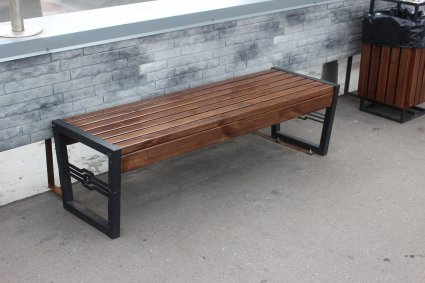 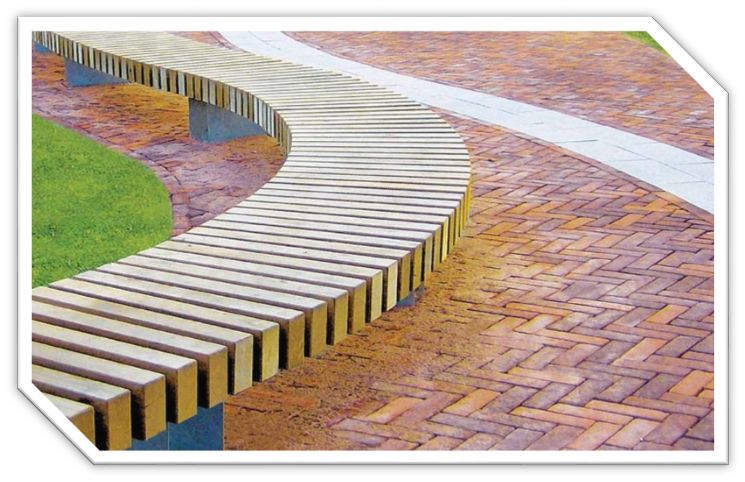 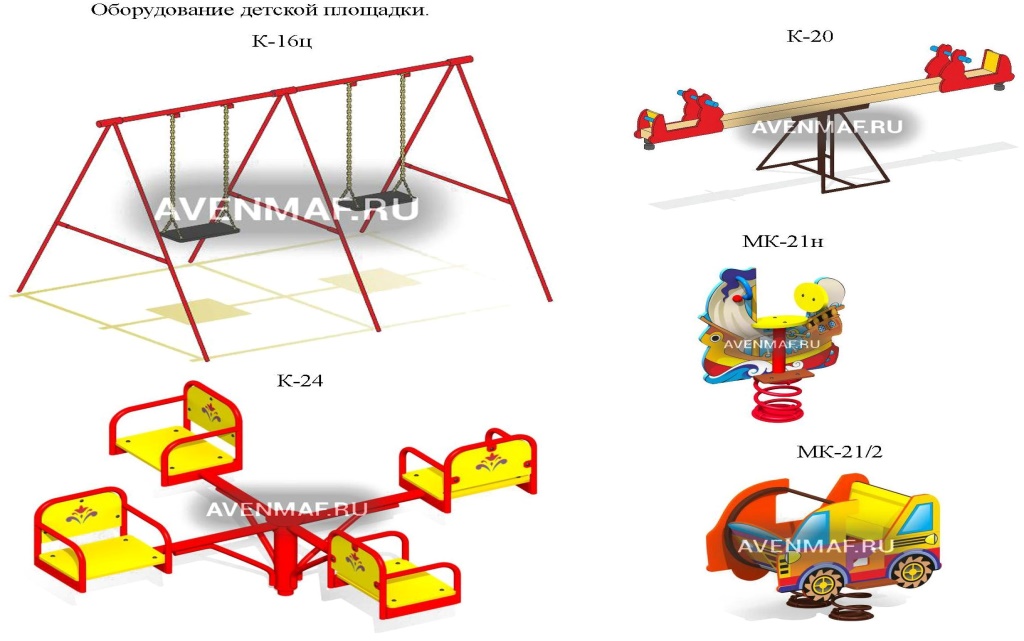 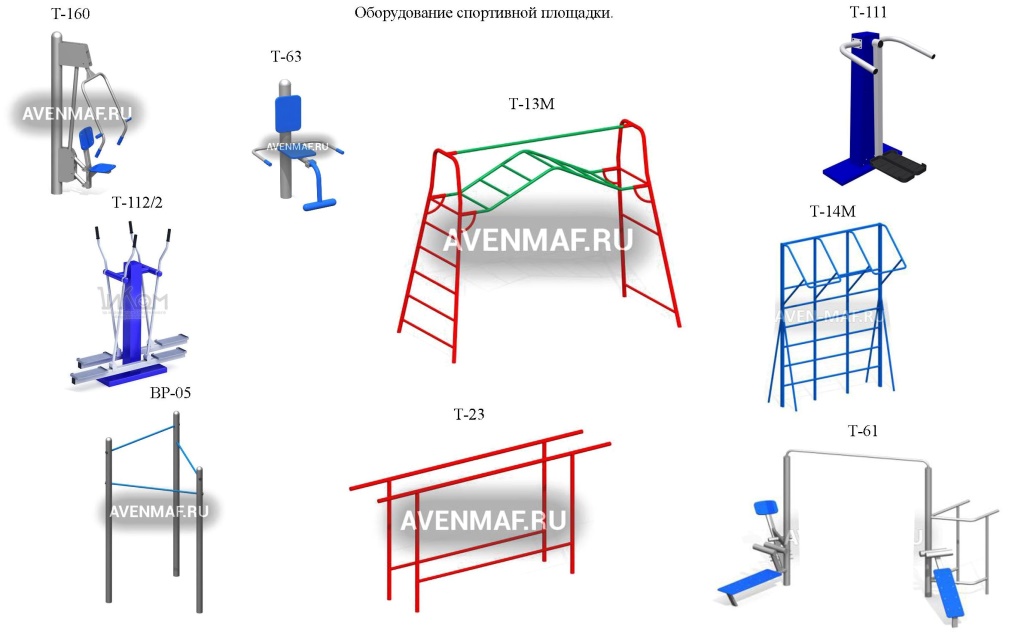 ПАСПОРТ
муниципальной программы Урывского сельского поселения
Острогожского муниципального района Воронежской области
«Формирование современной городской среды на территорииУрывского сельского поселения -села Урыв-Покровка на 2018-2024 годы»ПАСПОРТ
муниципальной программы Урывского сельского поселения
Острогожского муниципального района Воронежской области
«Формирование современной городской среды на территорииУрывского сельского поселения -села Урыв-Покровка на 2018-2024 годы»Инициатор разработки программыАдминистрация Урывского сельского поселенияДата, номер и наименование нормативно правового акта, статьи федерального Закона, Закона РК и прочих документов, в которых указаны требования или рекомендации о необходимости разработки программыКонституция РФ, Бюджетный кодекс РФ, Приказ Минстроя России от 21.02.2017 № 114/пр«Об утверждении методических рекомендаций по подготовке государственных (муниципальных) программ формирования современной городской среды в рамках реализации приоритетного проекта «Формирование современной городской среды».Разработчик (соразработчики) программыАдминистрация Урывского сельского поселенияОтветственные исполнителиАдминистрация Урывского сельского поселенияПодпрограммы муниципальной программы и основные мероприятия Подпрограмма 1. «Благоустройство дворовых территорий многоквартирных домов в Урывском сельском поселении».Основное мероприятие:1.1 «Благоустройство дворовых территорий многоквартирных домов в Урывском сельском поселении-с.Урыв-Покровка».Подпрограмма 2. «Благоустройство общественных территорий в Урывском сельском поселении-с.Урыв-Покровка».Основное мероприятие: 2.1 «Благоустройство общественных территорий в Урывском сельском поселении-с.Урыв-Покровка».Цель муниципальной программыПовышение качества и комфорта городской среды на территории Урывского сельского поселения-с.Урыв-Покровка.Задачи муниципальной программы1. Обеспечение проведения мероприятий по благоустройству дворовых территорий многоквартирных домов Урывского сельского поселения-с.Урыв-Покровка.2. Обеспечение проведения мероприятий по благоустройству общественных территорий Урывского сельского поселения-с.Урыв-Покровка..Целевые индикаторы и показатели муниципальной программы1.Доля благоустроенных дворовых территорий многоквартирных домов в Урывском сельском поселении-с.Урыв-Покровка.от общего количества дворовых территорий многоквартирных домов в Урывском сельском поселении-с.Урыв-Покровка.   2. Доля благоустроенных общественных территорий в Урывском сельском поселении - с.Урыв-Покровка. от общего количества общественных территорий в Урывском сельском поселении- с.Урыв-Покровка, %.3. Доля населения, проживающего в жилом фонде с благоустроенными дворовыми территориями многоквартирных домов в Урывском сельском поселении-с.Урыв-Покровка от общей численности населения муниципального образования.4. Количество благоустроенных дворовых территорий многоквартирных домов в Урывском сельском поселении-с.Урыв-Покровка.5. Доля проектов благоустройства общественных территорий, реализованных с трудовым участием граждан, заинтересованных организаций.6. Количество благоустроенных общественных территорий в Урывском сельском поселении-с.Урыв-Покровка.Этапы и сроки реализации муниципальной программы2018-2024 годыМуниципальная программа реализуется в один этап.Объемы и источники финансирования муниципальной программы (в действующих ценах каждого года реализации муниципальной программы) Всего по муниципальной программе –8700 тыс.  рублей, в том числе по источникам финансирования:- федеральный бюджет –6500 тыс. рублей;- областной бюджет –2000 тыс. рублей;- местный бюджет –200 тыс. рублей;- средства физических лиц – 0,00 тыс. рублей;в том числе по годам реализации муниципальной программы:2021 год:всего –1850 тыс. рублей, в том числе по источникам финансирования:- федеральный бюджет –1300 тыс. рублей;- областной бюджет – 500 тыс. рублей;- местные бюджеты – 50 тыс. рублей;- средства физических лиц – 0,00 тыс. рублей;2022 год:всего –1850 тыс. рублей, в том числе по источникам финансирования:- федеральный бюджет – 1300 тыс. рублей;- областной бюджет – 500 тыс. рублей;- местные бюджеты –  50 тыс. рублей;- средства физических лиц – 0,00 тыс. рублей.2023 год:всего – 3500 тыс. рублей, в том числе по источникам финансирования:- федеральный бюджет – 2730 тыс. рублей;- областной бюджет –700 тыс. рублей;- местные бюджеты –  70 тыс. рублей;- средства физических лиц –0,00 тыс. рублей;2024 год:всего – 1500 тыс. рублей, в том числе по источникам финансирования:- федеральный бюджет –1170 тыс. рублей;- областной бюджет –300 тыс. рублей;- местные бюджеты –  30 тыс. рублей;- средства физических лиц – 0,00 тыс. рублей.Ожидаемые конечные результаты реализации муниципальной программы1.Доля благоустроенных дворовых территорий многоквартирных домов в Урывском сельском поселении-с.Урыв-Покровка от общего количества дворовых территорий многоквартирных домов в Урывском сельском поселении-с.Урыв-Покровка к 2024 году составит 50 %.2. Доля благоустроенных общественных территорий в Урывском сельском поселении-с.Урыв-Покровка от общего количества общественных территорий в Урывском сельском поселении-с.Урыв-Покровка к 2024 году составит 100 %.3. Доля населения, проживающего в жилом фонде с благоустроенными дворовыми территориями многоквартирных домов в Урывском сельском поселении-с.Урыв-Покровка от общей численности населения муниципального образования к 2024 году составит не менее 3,2%.4. Количество благоустроенных дворовых территорий многоквартирных домов в Урывском сельском поселении-с.Урыв-Покровка к 2024 году составит 1 единицу.5. Доля проектов благоустройства общественных территорий, реализованных с трудовым участием граждан, заинтересованных организаций составит 0%.6. Количество благоустроенных общественных территорий в Урывском сельском поселении-с.Урыв-Покровка к 2024 году составит не менее 5 единиц.Сведения о показателях (индикаторах) муниципальной программы Урывского сельского поселения,
Острогожского муниципального района Воронежской области "Формирование современной городской среды на территории  Урывского сельского поселения-с.Урыв-Покровка на 2018-2024 годы" и их значенияхСведения о показателях (индикаторах) муниципальной программы Урывского сельского поселения,
Острогожского муниципального района Воронежской области "Формирование современной городской среды на территории  Урывского сельского поселения-с.Урыв-Покровка на 2018-2024 годы" и их значенияхСведения о показателях (индикаторах) муниципальной программы Урывского сельского поселения,
Острогожского муниципального района Воронежской области "Формирование современной городской среды на территории  Урывского сельского поселения-с.Урыв-Покровка на 2018-2024 годы" и их значенияхСведения о показателях (индикаторах) муниципальной программы Урывского сельского поселения,
Острогожского муниципального района Воронежской области "Формирование современной городской среды на территории  Урывского сельского поселения-с.Урыв-Покровка на 2018-2024 годы" и их значенияхСведения о показателях (индикаторах) муниципальной программы Урывского сельского поселения,
Острогожского муниципального района Воронежской области "Формирование современной городской среды на территории  Урывского сельского поселения-с.Урыв-Покровка на 2018-2024 годы" и их значенияхСведения о показателях (индикаторах) муниципальной программы Урывского сельского поселения,
Острогожского муниципального района Воронежской области "Формирование современной городской среды на территории  Урывского сельского поселения-с.Урыв-Покровка на 2018-2024 годы" и их значенияхСведения о показателях (индикаторах) муниципальной программы Урывского сельского поселения,
Острогожского муниципального района Воронежской области "Формирование современной городской среды на территории  Урывского сельского поселения-с.Урыв-Покровка на 2018-2024 годы" и их значенияхСведения о показателях (индикаторах) муниципальной программы Урывского сельского поселения,
Острогожского муниципального района Воронежской области "Формирование современной городской среды на территории  Урывского сельского поселения-с.Урыв-Покровка на 2018-2024 годы" и их значениях № п/п № п/пНаименование показателя (индикатора)Наименование показателя (индикатора)Ед. измеренияБазовое значение показателя (на начало реализации) 2017 г.Значения показателей (индикаторов) по годам реализации муниципальной программыЗначения показателей (индикаторов) по годам реализации муниципальной программыЗначения показателей (индикаторов) по годам реализации муниципальной программыЗначения показателей (индикаторов) по годам реализации муниципальной программыЗначения показателей (индикаторов) по годам реализации муниципальной программыЗначения показателей (индикаторов) по годам реализации муниципальной программыЗначения показателей (индикаторов) по годам реализации муниципальной программы № п/п № п/пНаименование показателя (индикатора)Наименование показателя (индикатора)Ед. измеренияБазовое значение показателя (на начало реализации) 2017 г.2018 г.2019 г.2020 г.2021 г.2022 г.20232024112234567891011Муниципальная программа «Формирование современной городской среды на территории  Урывского сельского поселения-с.Урыв-Покровка на 2018-2024 годы»Муниципальная программа «Формирование современной городской среды на территории  Урывского сельского поселения-с.Урыв-Покровка на 2018-2024 годы»Муниципальная программа «Формирование современной городской среды на территории  Урывского сельского поселения-с.Урыв-Покровка на 2018-2024 годы»Муниципальная программа «Формирование современной городской среды на территории  Урывского сельского поселения-с.Урыв-Покровка на 2018-2024 годы»Муниципальная программа «Формирование современной городской среды на территории  Урывского сельского поселения-с.Урыв-Покровка на 2018-2024 годы»Муниципальная программа «Формирование современной городской среды на территории  Урывского сельского поселения-с.Урыв-Покровка на 2018-2024 годы»Муниципальная программа «Формирование современной городской среды на территории  Урывского сельского поселения-с.Урыв-Покровка на 2018-2024 годы»Муниципальная программа «Формирование современной городской среды на территории  Урывского сельского поселения-с.Урыв-Покровка на 2018-2024 годы»Муниципальная программа «Формирование современной городской среды на территории  Урывского сельского поселения-с.Урыв-Покровка на 2018-2024 годы»Муниципальная программа «Формирование современной городской среды на территории  Урывского сельского поселения-с.Урыв-Покровка на 2018-2024 годы»Муниципальная программа «Формирование современной городской среды на территории  Урывского сельского поселения-с.Урыв-Покровка на 2018-2024 годы»Муниципальная программа «Формирование современной городской среды на территории  Урывского сельского поселения-с.Урыв-Покровка на 2018-2024 годы»Муниципальная программа «Формирование современной городской среды на территории  Урывского сельского поселения-с.Урыв-Покровка на 2018-2024 годы»11Доля благоустроенных дворовых территорий многоквартирных домов в Урывском сельском поселении от общего количества дворовых территорий многоквартирных домов в Урывском сельском поселенииДоля благоустроенных дворовых территорий многоквартирных домов в Урывском сельском поселении от общего количества дворовых территорий многоквартирных домов в Урывском сельском поселении%000050500022Доля благоустроенных общественных территорий в Урывском сельском поселении от общего количества общественных территорий в Урывском сельском поселенииДоля благоустроенных общественных территорий в Урывском сельском поселении от общего количества общественных территорий в Урывском сельском поселении%200007080405033Доля населения, проживающего в жилом фонде с благоустроенными дворовыми территориями многоквартирных домов в Урывском сельском поселении от общей численности населения муниципального образованияДоля населения, проживающего в жилом фонде с благоустроенными дворовыми территориями многоквартирных домов в Урывском сельском поселении от общей численности населения муниципального образования%00003,23,23,23,244Количество благоустроенных дворовых территорий многоквартирных домов в Урывском сельском поселенииКоличество благоустроенных дворовых территорий многоквартирных домов в Урывском сельском поселенииЕд.0000110055Доля проектов благоустройства общественных территорий, реализованных с трудовым участием граждан, организацийДоля проектов благоустройства общественных территорий, реализованных с трудовым участием граждан, организаций%0000000066Количество благоустроенных общественных территорий в Урывском сельском поселенииКоличество благоустроенных общественных территорий в Урывском сельском поселенииЕд.00001120№ п/пНомер и наименование основного мероприятияНомер и наименование основного мероприятияОтветственный исполнительСрокСрокОжидаемый непосредственный результат (краткое описание)Основные направления реализацииОсновные направления реализацииСвязь с показателями Программы (подпрограммы)№ п/пНомер и наименование основного мероприятияНомер и наименование основного мероприятияОтветственный исполнительначала реализацииокончания реализацииОжидаемый непосредственный результат (краткое описание)Основные направления реализацииОсновные направления реализацииСвязь с показателями Программы (подпрограммы)1223456778Формирование современной городской среды на территории  Урывского сельского поселения-с.Урыв-Покровка на 2018-2024 годыФормирование современной городской среды на территории  Урывского сельского поселения-с.Урыв-Покровка на 2018-2024 годыФормирование современной городской среды на территории  Урывского сельского поселения-с.Урыв-Покровка на 2018-2024 годыФормирование современной городской среды на территории  Урывского сельского поселения-с.Урыв-Покровка на 2018-2024 годыФормирование современной городской среды на территории  Урывского сельского поселения-с.Урыв-Покровка на 2018-2024 годыФормирование современной городской среды на территории  Урывского сельского поселения-с.Урыв-Покровка на 2018-2024 годыФормирование современной городской среды на территории  Урывского сельского поселения-с.Урыв-Покровка на 2018-2024 годыФормирование современной городской среды на территории  Урывского сельского поселения-с.Урыв-Покровка на 2018-2024 годыФормирование современной городской среды на территории  Урывского сельского поселения-с.Урыв-Покровка на 2018-2024 годыЦель. Повышение качества и комфорта городской среды на территории Урывского сельского поселения-с.Урыв-ПокровкаЦель. Повышение качества и комфорта городской среды на территории Урывского сельского поселения-с.Урыв-ПокровкаЦель. Повышение качества и комфорта городской среды на территории Урывского сельского поселения-с.Урыв-ПокровкаЦель. Повышение качества и комфорта городской среды на территории Урывского сельского поселения-с.Урыв-ПокровкаЦель. Повышение качества и комфорта городской среды на территории Урывского сельского поселения-с.Урыв-ПокровкаЦель. Повышение качества и комфорта городской среды на территории Урывского сельского поселения-с.Урыв-ПокровкаЦель. Повышение качества и комфорта городской среды на территории Урывского сельского поселения-с.Урыв-ПокровкаЦель. Повышение качества и комфорта городской среды на территории Урывского сельского поселения-с.Урыв-ПокровкаЦель. Повышение качества и комфорта городской среды на территории Урывского сельского поселения-с.Урыв-Покровка1Задача 1. Обеспечение проведения мероприятий по благоустройству  дворовых территорий многоквартирных домов Урывского сельского поселения-с.Урыв-ПокровкаЗадача 1. Обеспечение проведения мероприятий по благоустройству  дворовых территорий многоквартирных домов Урывского сельского поселения-с.Урыв-ПокровкаЗадача 1. Обеспечение проведения мероприятий по благоустройству  дворовых территорий многоквартирных домов Урывского сельского поселения-с.Урыв-ПокровкаЗадача 1. Обеспечение проведения мероприятий по благоустройству  дворовых территорий многоквартирных домов Урывского сельского поселения-с.Урыв-ПокровкаЗадача 1. Обеспечение проведения мероприятий по благоустройству  дворовых территорий многоквартирных домов Урывского сельского поселения-с.Урыв-ПокровкаЗадача 1. Обеспечение проведения мероприятий по благоустройству  дворовых территорий многоквартирных домов Урывского сельского поселения-с.Урыв-ПокровкаЗадача 1. Обеспечение проведения мероприятий по благоустройству  дворовых территорий многоквартирных домов Урывского сельского поселения-с.Урыв-ПокровкаЗадача 1. Обеспечение проведения мероприятий по благоустройству  дворовых территорий многоквартирных домов Урывского сельского поселения-с.Урыв-ПокровкаЗадача 1. Обеспечение проведения мероприятий по благоустройству  дворовых территорий многоквартирных домов Урывского сельского поселения-с.Урыв-Покровка1.1.Основное мероприятие 1.1. Благоустройство дворовых территорий многоквартирных домов в Урывском сельском поселении-с.Урыв-ПокровкаОсновное мероприятие 1.1. Благоустройство дворовых территорий многоквартирных домов в Урывском сельском поселении-с.Урыв-ПокровкаАдминистрация Урывского сельского поселения2018 год2024 годБлагоустройство дворовых территорий многоквартирных домов согласно минимальному перечню работ и дополнительному перечню работ.Благоустройство дворовых территорий многоквартирных домов согласно минимальному перечню работ и дополнительному перечню работ.Показатель 1. Доля благоустроенных дворовых территорий многоквартирных домов в Урывском сельском поселении-с.Урыв-Покровка от общего количества дворовых территорий многоквартирных домов в Урывском сельском поселении-с.Урыв-ПокровкаПоказатель 2. Доля населения, проживающего в жилом фонде с благоустроенными дворовыми территориями многоквартирных домов в Урывском сельском поселении-с.Урыв-Покровка от общей численности населения муниципального образования.Показатель 3. Количество благоустроенных дворовых территорий многоквартирных домов Урывского сельского поселения-с.Урыв-Покровка2Задача 2. Обеспечение проведения мероприятий по благоустройству  общественных территорий Урывского сельского поселения Задача 2. Обеспечение проведения мероприятий по благоустройству  общественных территорий Урывского сельского поселения Задача 2. Обеспечение проведения мероприятий по благоустройству  общественных территорий Урывского сельского поселения Задача 2. Обеспечение проведения мероприятий по благоустройству  общественных территорий Урывского сельского поселения Задача 2. Обеспечение проведения мероприятий по благоустройству  общественных территорий Урывского сельского поселения Задача 2. Обеспечение проведения мероприятий по благоустройству  общественных территорий Урывского сельского поселения Задача 2. Обеспечение проведения мероприятий по благоустройству  общественных территорий Урывского сельского поселения Задача 2. Обеспечение проведения мероприятий по благоустройству  общественных территорий Урывского сельского поселения Задача 2. Обеспечение проведения мероприятий по благоустройству  общественных территорий Урывского сельского поселения 2.1.Основное мероприятие 2.1.Благоустройство общественных территорий в Урывском сельском поселении-с.Урыв-ПокровкаАдминистрация Урывского сельского поселенияАдминистрация Урывского сельского поселения2018 год2024 годБлагоустройство общественных территорий Благоустройство общественных территорий Показатель 1. Доля благоустроенных общественных территорий в Урывском сельском поселении-с.Урыв-Покровка от общего количества общественных территорий в Урывском сельском поселении-с.Урыв-ПокровкаПоказатель 2. Доля проектов благоустройства общественных территорий, реализованных с трудовым участием граждан, заинтересованных организаций.Показатель 3. Количество благоустроенных общественных территорий в Урывском сельском поселении-с.Урыв-ПокровкаСтатусНаименование муниципальной программы, подпрограммы, 
основного мероприятия Источники ресурсного обеспеченияОценка расходов по годам реализации муниципальной программы, тыс. руб.Оценка расходов по годам реализации муниципальной программы, тыс. руб.Оценка расходов по годам реализации муниципальной программы, тыс. руб.Оценка расходов по годам реализации муниципальной программы, тыс. руб.Оценка расходов по годам реализации муниципальной программы, тыс. руб.Оценка расходов по годам реализации муниципальной программы, тыс. руб.Оценка расходов по годам реализации муниципальной программы, тыс. руб.Оценка расходов по годам реализации муниципальной программы, тыс. руб.СтатусНаименование муниципальной программы, подпрограммы, 
основного мероприятия Источники ресурсного обеспеченияВсегов том числе по годам реализациив том числе по годам реализациив том числе по годам реализациив том числе по годам реализациив том числе по годам реализациив том числе по годам реализациив том числе по годам реализацииСтатусНаименование муниципальной программы, подпрограммы, 
основного мероприятия Источники ресурсного обеспеченияВсего2018 г.2019 г.2020 г.2021 г.2022 г.2023 г.2024 г.123456789МУНИЦИПАЛЬНАЯ ПРОГРАММАФормирование современной городской среды на территории  Урывского сельского поселения-с.Урыв-Покровка на 2018-2024 годывсего, в том числе:87000001850185035001500МУНИЦИПАЛЬНАЯ ПРОГРАММАФормирование современной городской среды на территории  Урывского сельского поселения-с.Урыв-Покровка на 2018-2024 годыфедеральный бюджет 65000001300130027301170МУНИЦИПАЛЬНАЯ ПРОГРАММАФормирование современной городской среды на территории  Урывского сельского поселения-с.Урыв-Покровка на 2018-2024 годыобластной бюджет2000000500460700300МУНИЦИПАЛЬНАЯ ПРОГРАММАФормирование современной городской среды на территории  Урывского сельского поселения-с.Урыв-Покровка на 2018-2024 годыместный бюджет20000050907030МУНИЦИПАЛЬНАЯ ПРОГРАММАФормирование современной городской среды на территории  Урывского сельского поселения-с.Урыв-Покровка на 2018-2024 годывнебюджетные источники00000000в том числе:0000000ПОДПРОГРАММА 1Благоустройство дворовых территорий многоквартирных домов в Урывском сельском поселении-с.Урыв-Покровкавсего, в том числе:00000000ПОДПРОГРАММА 1Благоустройство дворовых территорий многоквартирных домов в Урывском сельском поселении-с.Урыв-Покровкафедеральный бюджет 00000000ПОДПРОГРАММА 1Благоустройство дворовых территорий многоквартирных домов в Урывском сельском поселении-с.Урыв-Покровкаобластной бюджет00000000ПОДПРОГРАММА 1Благоустройство дворовых территорий многоквартирных домов в Урывском сельском поселении-с.Урыв-Покровкаместный бюджет00000000ПОДПРОГРАММА 1Благоустройство дворовых территорий многоквартирных домов в Урывском сельском поселении-с.Урыв-Покровкавнебюджетные источники00000000Основное 
мероприятие 1.1 Благоустройство дворовых территорий многоквартирных домов в Урывском сельском поселении-с.Урыв-Покровкавсего, в том числе:00000000Основное 
мероприятие 1.1 Благоустройство дворовых территорий многоквартирных домов в Урывском сельском поселении-с.Урыв-Покровкафедеральный бюджет 00000000Основное 
мероприятие 1.1 Благоустройство дворовых территорий многоквартирных домов в Урывском сельском поселении-с.Урыв-Покровкаобластной бюджет00000000Основное 
мероприятие 1.1 Благоустройство дворовых территорий многоквартирных домов в Урывском сельском поселении-с.Урыв-Покровкаместный бюджет00000000Основное 
мероприятие 1.1 Благоустройство дворовых территорий многоквартирных домов в Урывском сельском поселении-с.Урыв-Покровкавнебюджетные источники00000000ПОДПРОГРАММА 2Благоустройство общественных территорий в Урывском сельском поселении-с.Урыв-Покровкавсего, в том числе:87000001850185035001500ПОДПРОГРАММА 2Благоустройство общественных территорий в Урывском сельском поселении-с.Урыв-Покровкафедеральный бюджет 65000001300131027301170ПОДПРОГРАММА 2Благоустройство общественных территорий в Урывском сельском поселении-с.Урыв-Покровкаобластной бюджет2000000500500700300ПОДПРОГРАММА 2Благоустройство общественных территорий в Урывском сельском поселении-с.Урыв-Покровкаместный бюджет20000050507030ПОДПРОГРАММА 2Благоустройство общественных территорий в Урывском сельском поселении-с.Урыв-Покровкавнебюджетные источники00000000Основное 
мероприятие 2.1 Благоустройство общественных территорий в Урывском сельском поселении-с.Урыв-Покровкавсего, в том числе:87000001850185035001500Основное 
мероприятие 2.1 Благоустройство общественных территорий в Урывском сельском поселении-с.Урыв-Покровкафедеральный бюджет 65000001300131027301170Основное 
мероприятие 2.1 Благоустройство общественных территорий в Урывском сельском поселении-с.Урыв-Покровкаобластной бюджет2000000500500700300Основное 
мероприятие 2.1 Благоустройство общественных территорий в Урывском сельском поселении-с.Урыв-Покровкаместный бюджет20000050507030Основное 
мероприятие 2.1 Благоустройство общественных территорий в Урывском сельском поселении-с.Урыв-Покровкавнебюджетные источники00000000Наименование контрольного события программыСрок наступления контрольного события (дата)Срок наступления контрольного события (дата)Срок наступления контрольного события (дата)Срок наступления контрольного события (дата)Срок наступления контрольного события (дата)Срок наступления контрольного события (дата)Срок наступления контрольного события (дата)Срок наступления контрольного события (дата)Срок наступления контрольного события (дата)Срок наступления контрольного события (дата)Срок наступления контрольного события (дата)Срок наступления контрольного события (дата)Наименование контрольного события программы2018 год2018 год2018 год2018 год2019 год2019 год2019 год2019 год2020 год2020 год2020 год2020 годНаименование контрольного события программыI кварталII кварталIII кварталIV кварталI кварталII кварталIII кварталIV кварталI кварталII кварталIII кварталIV кварталКонтрольное событие 1. Благоустройство дворовых территорий многоквартирных домов Урывском сельском поселении-с.Урыв-Покровка------------Контрольное событие 2. Благоустройство общественных территорий в Урывском сельском поселении-с.Урыв-Покровка------------Наименование контрольного события программыСрок наступления контрольного события (дата)Срок наступления контрольного события (дата)Срок наступления контрольного события (дата)Срок наступления контрольного события (дата)Срок наступления контрольного события (дата)Срок наступления контрольного события (дата)Срок наступления контрольного события (дата)Срок наступления контрольного события (дата)Наименование контрольного события программы2021 год2021 год2021 год2021 год2022 год2022 год2022 год2022 годНаименование контрольного события программыI кварталII кварталIII кварталIV кварталI кварталII кварталIII кварталIV кварталКонтрольное событие 1. Благоустройство дворовых территорий многоквартирных домов в Урывском сельском поселении-с.Урыв-Покровка--------Контрольное событие 2. Благоустройство общественных территорий в Урывском сельском поселении-с.Урыв-Покровка---1--1Наименование контрольного события программыСрок наступления контрольного события (дата)Срок наступления контрольного события (дата)Срок наступления контрольного события (дата)Срок наступления контрольного события (дата)Срок наступления контрольного события (дата)Срок наступления контрольного события (дата)Срок наступления контрольного события (дата)Срок наступления контрольного события (дата)Наименование контрольного события программы2023 год2023 год2023 год2023 год2024 год2024 год2024 год2024 годНаименование контрольного события программыI кварталII кварталIII кварталIV кварталI кварталII кварталIII кварталIV кварталКонтрольное событие 1. Благоустройство дворовых территорий многоквартирных домов в Урывском сельском поселении-с.Урыв-Покровка--1-----Контрольное событие 2. Благоустройство общественных территорий в Урывском сельском поселении-с.Урыв-Покровка---1--1№ п/пАдрес многоквартирного домаАдрес многоквартирного дома1Воронежская область, Острогожский район, с.Урыв-Покровка,  ул. Советская  д. 222Воронежская область, Острогожский район, с.Урыв-Покровка,  ул. Пионерская  д. 28№ п/пАдрес общественной территорииТип общественной территорииВоронежская область, Острогожский район, с.Урыв-Покровка, ул. Центральная 95б,Центральный паркВоронежская область, Острогожский район,с.Урыв-Покровка,ул.Пролетарская,21а.набережная р. ДонБратская могила №366,смотровая площадкаВоронежская область, Острогожский район;с.Урыв-Покровка,ул.Центральная,110аСтадионВоронежская область, Острогожский район, с.Урыв-Покровка, ул. Центральная, 91СкверВоронежская область, Острогожский район, с.Урыв-Покровка, ул. Центральная, 105ПарковкаN п/пНаименование критериев оценки предложенияБалл, присваиваемый в соответствии с критерием оценки предложения1.Продолжительность эксплуатации многоквартирного дома:Продолжительность эксплуатации многоквартирного дома:а) от 5 до 9 лет (включительно)1а) от 10 до 15 лет (включительно)3б) от 16 до 25 лет (включительно)5в) от 26 до 35 лет (включительно)7г) более 35 лет92.Выполнение работ по  капитальному ремонту многоквартирного дома:Выполнение работ по  капитальному ремонту многоквартирного дома:а) капитальный ремонт произведен в течение от 1 до 5 лет10б) капитальный ремонт произведен в течение от 5 до 10 лет8в) капитальный ремонт произведен в течение от 10 до 15 лет6г) капитальный ремонт произведен более 15 лет4д) капитальный ремонт планируется произвести до . (включительно)  103.Техническое состояние дворовой территории многоквартирного дома не соответствует установленным требованиям: Техническое состояние дворовой территории многоквартирного дома не соответствует установленным требованиям: а) проезды:- наличие0- отсутствие6б) малые архитектурные формы:- наличие0- отсутствие6в) тротуар:- наличие0- отсутствие64.Финансовая дисциплина собственников помещений в многоквартирном доме (размер суммарной задолженности по плате за ремонт и содержание жилья, взносов на капитальный ремонт):Финансовая дисциплина собственников помещений в многоквартирном доме (размер суммарной задолженности по плате за ремонт и содержание жилья, взносов на капитальный ремонт):0% задолженности от общей суммы начислений6от 1 до 5%3от 6 до 10%1свыше 10%05.Трудовое соучастие собственников:Трудовое соучастие собственников:Трудовое соучастие собственников помещений 5Отсутствие трудового соучастия собственников помещений06.Доля финансового участия заинтересованных лиц в реализации мероприятий по благоустройству дворовых территорий в рамках минимального перечня работ по благоустройству:Доля финансового участия заинтересованных лиц в реализации мероприятий по благоустройству дворовых территорий в рамках минимального перечня работ по благоустройству:0 %0от 0,1 % до 1%0,5от 2 % до 5%3от 6 % до 10%5от 11 % до 15%107.Доля финансового участия заинтересованных лиц в реализации мероприятий по благоустройству дворовых территорий в рамках дополнительного перечня работ по благоустройству:Доля финансового участия заинтересованных лиц в реализации мероприятий по благоустройству дворовых территорий в рамках дополнительного перечня работ по благоустройству:0 %0от 0,1 % до 1%0,5от 2 % до 10%2от 11 % до 20%4от 21 % до 30%6от 31 % до 40%8от 41 % до 50%108.Доля собственников, подавших голоса за решение об участии в отборе дворовых территорий многоквартирных домов:Доля собственников, подавших голоса за решение об участии в отборе дворовых территорий многоквартирных домов:а) от 98,1 до 100%10б) от 95,1 до 98%8в) от 91,1 до 95%6г) от 85,1 до 91%3д) от 70,1 до 85%1е) от 50% до 70%09.Осуществления выбора способа управления многоквартирным домом:Осуществления выбора способа управления многоквартирным домом:а) да10б) нет 010.Количество квартир в многоквартирных домах, образующих дворовую территорию:Количество квартир в многоквартирных домах, образующих дворовую территорию:а) больше 5020б) от 20 до 4910в) от 10 до 195г) до100№ п/пАдресПредложение по благоустройствуОбоснование 1234Минимальный перечень видов работ по благоустройству дворовых территорий:Минимальный перечень видов работ по благоустройству дворовых территорий:Минимальный перечень видов работ по благоустройству дворовых территорий:Минимальный перечень видов работ по благоустройству дворовых территорий:1Перечень дополнительных видов работ по благоустройству дворовых территорий:Перечень дополнительных видов работ по благоустройству дворовых территорий:Перечень дополнительных видов работ по благоустройству дворовых территорий:Перечень дополнительных видов работ по благоустройству дворовых территорий:1Направление реализации проектаНаименование проекта, адрес или описание местоположенияПроект соответствует нормам безопасности и законодательству Российской Федерации (да/нет)Площадь, на которой реализуется проект, кв. м.Цель и задачи проектаИнициатор проектаЗаявитель проектаЦелевая группа:количество человек, заинтересованных в реализации проекта,в том числе прямо заинтересованных, человеккосвенно заинтересованных, человек